Совет городского поселения «Курорт - Дарасунское»муниципального района «Карымский район»Забайкальского краяРЕШЕНИЕот  «  30  » мая  2023 г.                                                                          №   64                Об утверждении отчета об исполнении бюджета городского поселения «Курорт - Дарасунское» за 2022год          Рассмотрев, представленный администрацией городского поселения «Курорт – Дарасунское» отчет об исполнении бюджета городского поселения «Курорт –Дарасунское» за 12 месяцев 2021 года, руководствуясь статьями 44,45 Положения «О бюджетном процессе в городском поселении «Курорт –Дарасунское»» №194 от 02.10.2014 г., Совет городского поселения «Курорт –Дарасунское» решение:        1. Утвердить отчет об исполнении бюджета городского поселения «Курорт –Дарасунское» за 12 месяцев 2021 года по доходам в сумме 18981644,71руб., по расходам в сумме 18049896,70 руб.        2. Решение вступает в силу со дня его принятия и опубликования на стендах и разместить на сайте администрации городского поселения «Курорт– Дарасунское». Глава городского поселения  «Курорт -Дарасунское»                                                          Д.М. Снежко                                       ОТЧЕТ ОБ ИСПОЛНЕНИИ БЮДЖЕТА                                                     2.Расходы бюджета                                                            форма 0503117 с.2	Форма 0503121 с.2	Форма 0503121 с.3	Форма 0503121 с.4ПОЯСНИТЕЛЬНАЯ ЗАПИСКАк отчету за  2022 год. Администрация городского поселения "Курорт-Дарасунское"                                     1. Организационная структура бюджетного учреждения  Муниципальное образование «Курорт-Дарасунское» образовано и наделено статусом городского поселения Законом Забайкальского края  №317-ЗЗК от 18.02.2009 г. (в редакции от 26.12.12г) «О границах сельских и городских поселений Забайкальского края». Деятельность Администрации городского поселения «Курорт-Дарасунское» осуществляется на основании Устава городского поселения «Курорт-Дарасунское» муниципального района «Карымский район» Забайкальского края, принятым решением Советом городского поселения «Курорт-Дарасунское» № 21 от 29.03.2017 г. и Положения об администрации городского поселения "Курорт-Дарасунское" муниципального района "Карымский район" Забайкальского края, утвержденным Советом городского поселения "Курорт-Дарасунское" решением № 68 от 18.11.2012г., руководствуется Бюджетным кодексом Российской Федерации, Положением «О бюджетном процессе в городском поселении «Курорт-Дарасунское" , утвержденное решением совета № 194 от 02.10.2014 г. 




  В полномочия администрации входит обеспечение жизнедеятельности городского поселения, формирование и исполнение бюджета, владение и распоряжение имуществом, разработка и выполнение планов и программ комплексного социально-экономического развития. Сведения о количестве подведомственных учреждений (ф.0503161) Количество подведомственных учреждений - 2, в т.ч.: - администрация (казенное); - муниципальное учреждение культуры библиотечно-досуговый центр (бюджетное)  Глава поселения избирается на муниципальных выборах на срок 5 лет и возглавляет администрацию городского поселения. В штат бухгалтерии входит два работника. Для усовершенствования бухгалтерского учета установлены программы 1С8 , Свод-Смарт, СБИС, СУФД , Бюджет-СМАРТ Про.                                        2.Результаты деятельности бюджетного учрежденияШтатная численность муниципальных служащих на конец года составляет 7,5 человек, в том числе глава поселения - 1 еденица, специалисты 6,5 едениц. Штатная численность техперсонала составляет 7,25 единиц. Штатная численность работников ВУС составляет 1 еденица.-Сведения о движении нефинансовых активов (ф.0503168 01) - основные средства Остаток на начало года по основным средствам составил  2960,9 тыс. руб., на конец отчетного периода составил  3060,9 тыс. руб.. Приобретено ОС на сумму - 99,9 тыс. руб.(детская площадка). Материальные запасы на начало 2022 года составили 0,00 руб. приобретено и списано 240,9 тыс. руб. на отчетную дату остатка нет.- Сведения о движении муниципальной казны (ф.0503168 02) Остаток на начало года недвижимого имущества по муниципальной казне составлял 4635,5 тыс. рублей, на конец отчетного периода остаток составил 4635,5 тыс. рублей. В недвижимое имущество казны входят : жилой дом 10 шт. на сумму 1 418, 3 тыс. рублей , дорога 1 шт. на сумму 1 122, 06 тыс. рублей, мосты 4 шт. на сумму.-101,5 тыс. руб.. Остаток движимого имущества казны на начало года составлял 7242,6 тыс. рублей , и на конец 7242,6 тыс. рублей. В движимое имущество казны входит : Автомашина КО-503В 1шт.-499,2 тыс. рублей, комплект пожарного снаряжения.Распределение бюджетных ассигнований по расходам бюджета сельского поселения на 2022 год-распределение бюджетных ассигнований в соответствии с бюджетной классификацией в пределах лимита;Особенности заключения и оплаты договоров (муниципальных контрактов) в 2022 году в пределах определенных лимитов бюджетных обязательств;Кассовые расходы в 2022 году составили – 18 049,9 тыс. рублей.-     Сведения о кассовом исполнении бюджета (ф.0503164). Выполнение доходов составило - 97 процентов. Выполнение расходов составило 95 процента.   Отчет о бюджетных обязательствах (Ф 0503128) утверждено на год лимитов бюджетных обязательств 19 353,4 тыс. руб. принятые бюджетные обязательства составляют 18 053,9 тыс. руб. На конец года не исполненных бюджетных обязательств 0,4 тыс. руб..                                             3.Анализ показателей финансовой отчетности.Амортизация основных средств в 2022 году начислена в сумме 161,1 тыс. рублей.
Материальных запасов поступило в сумме 240,9 тыс. рублей , списано 240,9 тыс. рублей, остаток на 01.01.2022 г. составил -0,0 тыс. рублей. Основных средств в 2022 г. приобрели в сумме - 99,9 тыс. руб.. Имущество казны (безвозмездно полученное) МЗ , на сумму – 49,0 тыс. рублей.Кредиторской задолженности на 01.01.2023 г. нет. Дебиторской задолженности на 01.01.2023 г. нет. Финансовые вложения получателя бюджетных средств составляют - 2298,6 тыс. рублей. Муниципального долга поселение не имеет, поэтому форма 0503172 составляется с нулевыми показателями. Изменения остатков валюты баланса в 2022 году не было. Недостач и хищений денежных средств и материальных ценностей в 2022 году не выявлено. Сведения об экономии при заключении государственных (муниципальных) контрактов с применением конкурентных способов. Экономия в результате применения конкурсных процедур составила 113,43 тыс. руб.                                              4. Другие вопросы деятельности учреждения      Бюджетный учет ведется в соответствии с Положением "Об учетной политике по организации бухгалтерского, бюджетного и налогового учета Администрации сельского поселения на 2022 год". Основные средства приходуются по цене  приобретения, материальные запасы по покупной стоимости. Нефинансовые активы имущества казны учитываются по первоначальной стоимости при поступлении (передаче). Амортизация основных средств начисляется ежемесячно линейным способом. Учет операций по движению денежных средств на счете ведется на основании документов, приложенных к выпискам со счетов ФК. Кассовые операции ведутся в соответствии с инструкцией по соблюдению кассовой дисциплины. Расчеты с подотчетными лицами ведутся раздельно по каждому подотчетному лицу ежемесячно. Расчеты с поставщиками и подрядчиками производятся за фактически выполненные работы, предоставленные товары и услуги. Расчеты по заработной плате производятся в соответствии с утвержденными штатными расписаниями. Платежи в бюджеты и внебюджетные фонды начисляются и уплачиваются своевременно. Лимит бюджетных ассигнований в процессе исполнения бюджета не превышен, норматив расходов на содержание органов управления соблюдается. В результате плановых и внеплановых проверок денежной наличности в кассе учреждения расхождений не выявлено целевые средства использованы по назначению. Инвентаризация основных средств проведена в октябре 2022 года, расхождений с учетными данными не выявлено.  Обязательств, принятых сверх утвержденных лимитов, нет. на 1 января 2023 г.на 1 января 2023 г.Наименование ГП «Курорт-Дарасунское» Карымский район Бюджет городских поселений ГП «Курорт-Дарасунское» Карымский район Бюджет городских поселенийфинансового органаНаименование публично-правового образования Периодичность: месячная, квартальная, годоваяЕдиница измерения:  руб. Наименование показателяКод строкиКод дохода по бюджетной классификацииИсполнено Наименование показателяКод строкиКод дохода по бюджетной классификацииИсполнено Наименование показателяКод строкиКод дохода по бюджетной классификацииИсполнено1235Доходы бюджета - всего010x18 981 644,71в том числе:  НАЛОГОВЫЕ И НЕНАЛОГОВЫЕ ДОХОДЫ010000 1 00 00000 00 0000 0006 593 303,67  НАЛОГИ НА ПРИБЫЛЬ, ДОХОДЫ010000 1 01 00000 00 0000 0003 126 978,59  Налог на доходы физических лиц010000 1 01 02000 01 0000 1103 126 978,59  Налог на доходы физических лиц с доходов, источником которых является налоговый агент, за исключением доходов, в отношении которых исчисление и уплата налога осуществляются в соответствии со статьями 227, 227.1 и 228 Налогового кодекса Российской Федерации010000 1 01 02010 01 0000 1103 089 277,47  Налог на доходы физических лиц с доходов, источником которых является налоговый агент, за исключением доходов, в отношении которых исчисление и уплата налога осуществляются в соответствии со статьями 227, 2271 и 228 Налогового кодекса Российской Федераци010000 1 01 02010 01 1000 1103 030 082,01  Налог на доходы физических лиц с доходов, источником которых является налоговый агент, за исключением доходов, в отношении которых исчисление и уплата налога осуществляются в соответствии со статьями 227, 227.1 и 228 Налогового кодекса Российской Федерации010000 1 01 02010 01 2000 11053 870,67  Налог на доходы физических лиц с доходов, источником которых является налоговый агент, за исключением доходов, в отношении которых исчисление и уплата налога осуществляются в соответствии со статьями 227, 2271 и 228 Налогового кодекса Российской Федераци010000 1 01 02010 01 2100 11053 870,67  Налог на доходы физических лиц010000 1 01 02010 01 3000 1105 324,79  Налог на доходы физических лиц с доходов, полученных от осуществления деятельности физическими лицами, зарегистрированными в качестве индивидуальных предпринимателей, нотариусов, занимающихся частной практикой, адвокатов, учредивших адвокатские кабинеты, и других лиц, занимающихся частной практикой в соответствии со статьей 227 Налогового кодекса Российской Федерации010000 1 01 02020 01 0000 110848,62  Налог на доходы физических лиц010000 1 01 02020 01 1000 110844,58  Налог на доходы физических лиц с доходов, полученных от осуществления деятельности физическими лицами, зарегистрированными в качестве индивидуальных предпринимателей, нотариусов, занимающихся частной практикой, адвокатов, учредивших адвокатские кабинеты и других лиц, занимающихся частной практикой в соответствии со статьей 227 Налогового кодекса Российской Федерации010000 1 01 02020 01 2000 1104,04  Налог на доходы физических лиц010000 1 01 02020 01 2100 1104,04  Налог на доходы физических лиц с доходов, полученных физическими лицами в соответствии со статьей 228 Налогового кодекса Российской Федерации010000 1 01 02030 01 0000 11036 852,50  Налог на доходы физических лиц010000 1 01 02030 01 1000 11034 087,59  Налог на доходы физических лиц с доходов,  полученных физическими лицами в соответствии со статьей 228 Налогового Кодекса Российской Федерации010000 1 01 02030 01 2000 1102 764,91  Налог на доходы физических лиц010000 1 01 02030 01 2100 1102 764,91  НАЛОГИ НА ТОВАРЫ (РАБОТЫ, УСЛУГИ), РЕАЛИЗУЕМЫЕ НА ТЕРРИТОРИИ РОССИЙСКОЙ ФЕДЕРАЦИИ010000 1 03 00000 00 0000 0002 061 669,10  Акцизы по подакцизным товарам (продукции), производимым на территории Российской Федерации010000 1 03 02000 01 0000 1102 061 669,10  Доходы от уплаты акцизов на дизельное топливо, подлежащие распределению между бюджетами субъектов Российской Федерации и местными бюджетами с учетом установленных дифференцированных нормативов отчислений в местные бюджеты010000 1 03 02230 01 0000 1101 033 529,27  Доходы от уплаты акцизов на дизельное топливо, подлежащие распределению между бюджетами субъектов Российской Федерации и местными бюджетами с учетом установленных дифференцированных нормативов отчислений в местные бюджеты (по нормативам, установленным Федеральным законом о федеральном бюджете в целях формирования дорожных фондов субъектов Российской Федерации)010000 1 03 02231 01 0000 1101 033 529,27  Доходы от уплаты акцизов на моторные масла для дизельных и (или) карбюраторных (инжекторных) двигателей, подлежащие распределению между бюджетами субъектов Российской Федерации и местными бюджетами с учетом установленных дифференцированных нормативов отчислений в местные бюджеты010000 1 03 02240 01 0000 1105 582,67  Доходы от уплаты акцизов на моторные масла для дизельных и (или) карбюраторных (инжекторных) двигателей, подлежащие распределению между бюджетами субъектов Российской Федерации и местными бюджетами с учетом установленных дифференцированных нормативов отчислений в местные бюджеты (по нормативам, установленным Федеральным законом о федеральном бюджете в целях формирования дорожных фондов субъектов Российской Федерации)010000 1 03 02241 01 0000 1105 582,67  Доходы от уплаты акцизов на автомобильный бензин, подлежащие распределению между бюджетами субъектов Российской Федерации и местными бюджетами с учетом установленных дифференцированных нормативов отчислений в местные бюджеты010000 1 03 02250 01 0000 1101 141 132,97  Доходы от уплаты акцизов на автомобильный бензин, подлежащие распределению между бюджетами субъектов Российской Федерации и местными бюджетами с учетом установленных дифференцированных нормативов отчислений в местные бюджеты (по нормативам, установленным Федеральным законом о федеральном бюджете в целях формирования дорожных фондов субъектов Российской Федерации)010000 1 03 02251 01 0000 1101 141 132,97  Доходы от уплаты акцизов на прямогонный бензин, подлежащие распределению между бюджетами субъектов Российской Федерации и местными бюджетами с учетом установленных дифференцированных нормативов отчислений в местные бюджеты010000 1 03 02260 01 0000 110-118 575,81  Доходы от уплаты акцизов на прямогонный бензин, подлежащие распределению между бюджетами субъектов Российской Федерации и местными бюджетами с учетом установленных дифференцированных нормативов отчислений в местные бюджеты (по нормативам, установленным Федеральным законом о федеральном бюджете в целях формирования дорожных фондов субъектов Российской Федерации)010000 1 03 02261 01 0000 110-118 575,81  НАЛОГИ НА СОВОКУПНЫЙ ДОХОД010000 1 05 00000 00 0000 0006 910,00  Единый сельскохозяйственный налог010000 1 05 03000 01 0000 1106 910,00  Единый сельскохозяйственный налог010000 1 05 03010 01 0000 110-  Единый сельскохозяйственный налог010000 1 05 03010 01 1000 1106 910,00  НАЛОГИ НА ИМУЩЕСТВО010000 1 06 00000 00 0000 0001 299 375,98  Налог на имущество физических лиц010000 1 06 01000 00 0000 110180 192,19  Налог на имущество физических лиц, взимаемый по ставкам, применяемым к объектам налогообложения, расположенным в границах городских поселений010000 1 06 01030 13 0000 110180 192,19  Налог на имущество физических лиц, взимаемый по ставкам, применяемым к объектам налогообложения, расположенным в границах городских поселений010000 1 06 01030 13 1000 110178 696,46010000 1 06 01030 13 2000 1101 495,73  Налог на имущество010000 1 06 01030 13 2100 1101 495,73  Земельный налог010000 1 06 06000 00 0000 1101 119 183,79  Земельный налог с организаций010000 1 06 06030 00 0000 110855 074,62  Земельный налог с организаций, обладающих земельным участком, расположенным в границах городских поселений010000 1 06 06033 13 0000 110855 074,62  Земельный налог010000 1 06 06033 13 1000 110707 873,21010000 1 06 06033 13 2000 110147 201,41  Земельный налог010000 1 06 06033 13 2100 110147 201,41  Земельный налог с физических лиц010000 1 06 06040 00 0000 110264 109,17  Земельный налог с физических лиц, обладающих земельным участком, расположенным в границах городских поселений010000 1 06 06043 13 0000 110264 109,17  Земельный налог с физических лиц, обладающих земельным участком, расположенным в границах городских поселений010000 1 06 06043 13 1000 110260 282,46010000 1 06 06043 13 2000 1103 826,71  Земельный налог010000 1 06 06043 13 2100 1103 826,71  ДОХОДЫ ОТ ИСПОЛЬЗОВАНИЯ ИМУЩЕСТВА, НАХОДЯЩЕГОСЯ В ГОСУДАРСТВЕННОЙ И МУНИЦИПАЛЬНОЙ СОБСТВЕННОСТИ010000 1 11 00000 00 0000 00067 112,21  Доходы, получаемые в виде арендной либо иной платы за передачу в возмездное пользование государственного и муниципального имущества (за исключением имущества бюджетных и автономных учреждений, а также имущества государственных и муниципальных унитарных предприятий, в том числе казенных)010000 1 11 05000 00 0000 12047 696,21  Доходы, получаемые в виде арендной платы за земельные участки, государственная собственность на которые не разграничена, а также средства от продажи права на заключение договоров аренды указанных земельных участков010000 1 11 05010 00 0000 12047 696,21  Доходы, получаемые в виде арендной платы за земельные участки, государственная собственность на которые не разграничена и которые расположены в границах городских поселений, а также средства от продажи права на заключение договоров аренды указанных земельных участков010000 1 11 05013 13 0000 12047 696,21  Прочие доходы от использования имущества и прав, находящихся в государственной и муниципальной собственности (за исключением имущества бюджетных и автономных учреждений, а также имущества государственных и муниципальных унитарных предприятий, в том числе казенных)010000 1 11 09000 00 0000 12019 416,00  Прочие поступления от использования имущества, находящегося в государственной и муниципальной собственности (за исключением имущества бюджетных и автономных учреждений, а также имущества государственных и муниципальных унитарных предприятий, в том числе казенных)010000 1 11 09040 00 0000 12019 416,00  Прочие поступления от использования имущества, находящегося в собственности городских поселений (за исключением имущества муниципальных бюджетных и автономных учреждений, а также имущества муниципальных унитарных предприятий, в том числе казенных)010000 1 11 09045 13 0000 12019 416,00  ДОХОДЫ ОТ ПРОДАЖИ МАТЕРИАЛЬНЫХ И НЕМАТЕРИАЛЬНЫХ АКТИВОВ010000 1 14 00000 00 0000 00031 232,92  Доходы от продажи земельных участков, находящихся в государственной и муниципальной собственности010000 1 14 06000 00 0000 43031 232,92  Доходы от продажи земельных участков, государственная собственность на которые не разграничена010000 1 14 06010 00 0000 43031 232,92  Доходы от продажи земельных участков, государственная собственность на которые не разграничена и которые расположены в границах городских поселений010000 1 14 06013 13 0000 43031 232,92  ПРОЧИЕ НЕНАЛОГОВЫЕ ДОХОДЫ010000 1 17 00000 00 0000 00024,87  Невыясненные поступления010000 1 17 01000 00 0000 18024,87  Невыясненные поступления, зачисляемые в бюджеты городских поселений010000 1 17 01050 13 0000 18024,87  БЕЗВОЗМЕЗДНЫЕ ПОСТУПЛЕНИЯ010000 2 00 00000 00 0000 00012 388 341,04  БЕЗВОЗМЕЗДНЫЕ ПОСТУПЛЕНИЯ ОТ ДРУГИХ БЮДЖЕТОВ БЮДЖЕТНОЙ СИСТЕМЫ РОССИЙСКОЙ ФЕДЕРАЦИИ010000 2 02 00000 00 0000 00012 388 341,04  Дотации бюджетам бюджетной системы Российской Федерации010000 2 02 10000 00 0000 1505 487 000,00  Дотации на выравнивание бюджетной обеспеченности010000 2 02 15001 00 0000 150408 800,00  Дотации бюджетам городских поселений на выравнивание бюджетной обеспеченности из бюджета субъекта Российской Федерации010000 2 02 15001 13 0000 150408 800,00010000 2 02 16001 00 0000 1505 078 200,00  Дотации бюджетам городских поселений на выравнивание бюджетной обеспеченности из бюджетов муниципальных районов010000 2 02 16001 13 0000 1505 078 200,00  Субсидии бюджетам бюджетной системы Российской Федерации (межбюджетные субсидии)010000 2 02 20000 00 0000 1504 661 995,92  Прочие субсидии010000 2 02 29999 00 0000 1504 661 995,92  Прочие субсидии бюджетам городских поселений010000 2 02 29999 13 0000 1504 661 995,92  Субвенции бюджетам бюджетной системы Российской Федерации010000 2 02 30000 00 0000 150390 500,00  Субвенции местным бюджетам на выполнение передаваемых полномочий субъектов Российской Федерации010000 2 02 30024 00 0000 1502 000,00  Субвенции бюджетам городских поселений на выполнение передаваемых полномочий субъектов Российской Федерации010000 2 02 30024 13 0000 1502 000,00  Субвенции бюджетам на осуществление первичного воинского учета органами местного самоуправления поселений, муниципальных и городских округов010000 2 02 35118 00 0000 150388 500,00  Субвенции бюджетам городских поселений на осуществление первичного воинского учета органами местного самоуправления поселений, муниципальных и городских округов010000 2 02 35118 13 0000 150388 500,00  Иные межбюджетные трансферты010000 2 02 40000 00 0000 1501 848 845,12  Прочие межбюджетные трансферты, передаваемые бюджетам010000 2 02 49999 00 0000 1501 848 845,12  Прочие межбюджетные трансферты, передаваемые бюджетам городских поселений010000 2 02 49999 13 0000 1501 848 845,12 Наименование показателяКод строкиКод расхода по бюджетной классификацииИсполненоНеисполненные назначения Наименование показателяКод строкиКод расхода по бюджетной классификацииИсполненоНеисполненные назначения Наименование показателяКод строкиКод расхода по бюджетной классификацииИсполненоНеисполненные назначения12356Расходы бюджета - всего200x18 049 896,701 313 501,64в том числе:  Фонд оплаты труда государственных (муниципальных) органов200000 0102 0000020300 121 000886 316,05-  Расходы200000 0102 0000020300 121 200886 316,05-  Оплата труда, начисления на выплаты по оплате труда200000 0102 0000020300 121 210886 316,05-  Заработная плата200000 0102 0000020300 121 211886 316,05-  Взносы по обязательному социальному страхованию на выплаты денежного содержания и иные выплаты работникам государственных (муниципальных) органов200000 0102 0000020300 129 000273 801,360,10  Расходы200000 0102 0000020300 129 200273 801,360,10  Оплата труда, начисления на выплаты по оплате труда200000 0102 0000020300 129 210273 801,360,10  Начисления на выплаты по оплате труда200000 0102 0000020300 129 213273 801,360,10  Фонд оплаты труда государственных (муниципальных) органов200000 0104 0000020400 121 0002 202 832,50-  Расходы200000 0104 0000020400 121 2002 202 832,50-  Оплата труда, начисления на выплаты по оплате труда200000 0104 0000020400 121 2102 202 832,50-  Заработная плата200000 0104 0000020400 121 2112 202 832,50-  Взносы по обязательному социальному страхованию на выплаты денежного содержания и иные выплаты работникам государственных (муниципальных) органов200000 0104 0000020400 129 000668 977,71-  Расходы200000 0104 0000020400 129 200668 977,71-  Оплата труда, начисления на выплаты по оплате труда200000 0104 0000020400 129 210668 977,71-  Начисления на выплаты по оплате труда200000 0104 0000020400 129 213668 977,71-  Прочая закупка товаров, работ и услуг200000 0104 0000020400 244 00085 971,881 869,35  Расходы200000 0104 0000020400 244 20085 971,881 869,35  Оплата работ, услуг200000 0104 0000020400 244 22085 971,881 869,35  Прочие работы, услуги200000 0104 0000020400 244 22685 971,881 869,35  Уплата налога на имущество организаций и земельного налога200000 0104 0000020400 851 0006 226,00-  Расходы200000 0104 0000020400 851 2006 226,00-  Прочие расходы200000 0104 0000020400 851 2906 226,00-  Налоги, пошлины и сборы200000 0104 0000020400 851 2916 226,00-  Уплата прочих налогов, сборов200000 0104 0000020400 852 0003 634,00-  Расходы200000 0104 0000020400 852 2003 634,00-  Прочие расходы200000 0104 0000020400 852 2903 634,00-  Налоги, пошлины и сборы200000 0104 0000020400 852 2913 634,00-  Уплата иных платежей200000 0104 0000020400 853 00023 515,391 990,36  Расходы200000 0104 0000020400 853 20023 515,391 990,36  Прочие расходы200000 0104 0000020400 853 29023 515,391 990,36  Штрафы за нарушение законодательства о налогах и сборах, законодательства о страховых взносах200000 0104 0000020400 853 29223 515,391 990,36  Прочая закупка товаров, работ и услуг200000 0104 0000079207 244 0002 000,00-  Поступление нефинансовых активов200000 0104 0000079207 244 3002 000,00-  Увеличение стоимости материальных запасов200000 0104 0000079207 244 3402 000,00-  Увеличение стоимости прочих материальных запасов200000 0104 0000079207 244 3462 000,00-  Фонд оплаты труда государственных (муниципальных) органов200000 0104 00000Р1406 121 000137 621,50-  Расходы200000 0104 00000Р1406 121 200137 621,50-  Оплата труда, начисления на выплаты по оплате труда200000 0104 00000Р1406 121 210137 621,50-  Заработная плата200000 0104 00000Р1406 121 211137 621,50-  Резервные средства200000 0111 0000007050 870 000-10 000,00  Расходы200000 0111 0000007050 870 200-10 000,00  Фонд оплаты труда учреждений200000 0113 0000092300 111 0002 120 222,882 776,96  Расходы200000 0113 0000092300 111 2002 120 222,882 776,96  Оплата труда, начисления на выплаты по оплате труда200000 0113 0000092300 111 2102 120 222,882 776,96  Заработная плата200000 0113 0000092300 111 2112 120 222,882 776,96  Взносы по обязательному социальному страхованию на выплаты по оплате труда работников и иные выплаты работникам учреждений200000 0113 0000092300 119 000630 171,45-  Расходы200000 0113 0000092300 119 200630 171,45-  Оплата труда, начисления на выплаты по оплате труда200000 0113 0000092300 119 210630 171,45-  Начисления на выплаты по оплате труда200000 0113 0000092300 119 213630 171,45-  Закупка товаров, работ, услуг в сфере информационно-коммуникационных технологий200000 0113 0000092300 242 000147 494,554 585,00  Расходы200000 0113 0000092300 242 200147 494,554 585,00  Оплата работ, услуг200000 0113 0000092300 242 220147 494,554 585,00  Услуги связи200000 0113 0000092300 242 22148 810,554 481,79  Работы, услуги по содержанию имущества200000 0113 0000092300 242 2259 398,00-  Прочие работы, услуги200000 0113 0000092300 242 22689 286,00103,21  Прочая закупка товаров, работ и услуг200000 0113 0000092300 244 000293 498,6620 699,40  Расходы200000 0113 0000092300 244 20069 598,660,35  Оплата работ, услуг200000 0113 0000092300 244 22069 598,660,35  Прочие работы, услуги200000 0113 0000092300 244 22669 598,660,35  Поступление нефинансовых активов200000 0113 0000092300 244 300223 900,0020 699,05  Увеличение стоимости материальных запасов200000 0113 0000092300 244 340223 900,0020 699,05  Увеличение стоимости горюче-смазочных материалов200000 0113 0000092300 244 343152 000,0016 643,80  Увеличение стоимости прочих материальных запасов200000 0113 0000092300 244 34671 900,004 055,25  Уплата налога на имущество организаций и земельного налога200000 0113 0000092300 851 0008 144,00-  Расходы200000 0113 0000092300 851 2008 144,00-  Прочие расходы200000 0113 0000092300 851 2908 144,00-  Налоги, пошлины и сборы200000 0113 0000092300 851 2918 144,00-  Прочая закупка товаров, работ и услуг200000 0113 00000Р1406 244 00038 134,00-  Расходы200000 0113 00000Р1406 244 20038 134,00-  Оплата работ, услуг200000 0113 00000Р1406 244 22038 134,00-  Работы, услуги по содержанию имущества200000 0113 00000Р1406 244 22538 134,00-  Фонд оплаты труда государственных (муниципальных) органов200000 0203 0000051180 121 000298 387,10-  Расходы200000 0203 0000051180 121 200298 387,10-  Оплата труда, начисления на выплаты по оплате труда200000 0203 0000051180 121 210298 387,10-  Заработная плата200000 0203 0000051180 121 211298 387,10-  Взносы по обязательному социальному страхованию на выплаты денежного содержания и иные выплаты работникам государственных (муниципальных) органов200000 0203 0000051180 129 00090 112,90-  Расходы200000 0203 0000051180 129 20090 112,90-  Оплата труда, начисления на выплаты по оплате труда200000 0203 0000051180 129 21090 112,90-  Начисления на выплаты по оплате труда200000 0203 0000051180 129 21390 112,90-  Прочая закупка товаров, работ и услуг200000 0310 0000021801 244 000277 966,67-  Расходы200000 0310 0000021801 244 200262 966,67-  Оплата работ, услуг200000 0310 0000021801 244 220262 966,67-  Прочие работы, услуги200000 0310 0000021801 244 226262 966,67-  Поступление нефинансовых активов200000 0310 0000021801 244 30015 000,00-  Увеличение стоимости материальных запасов200000 0310 0000021801 244 34015 000,00-  Увеличение стоимости горюче-смазочных материалов200000 0310 0000021801 244 34310 000,00-  Увеличение стоимости прочих материальных запасов200000 0310 0000021801 244 3465 000,00-  Прочая закупка товаров, работ и услуг200000 0409 0000031512 244 000768 348,281 228 931,72  Расходы200000 0409 0000031512 244 200768 348,281 228 931,72  Оплата работ, услуг200000 0409 0000031512 244 220768 348,281 228 931,72  Работы, услуги по содержанию имущества200000 0409 0000031512 244 225768 348,281 228 931,72  Закупка энергетических ресурсов200000 0409 0000031512 247 000222 000,00-  Расходы200000 0409 0000031512 247 200222 000,00-  Оплата работ, услуг200000 0409 0000031512 247 220222 000,00-  Коммунальные услуги200000 0409 0000031512 247 223222 000,00-  Прочая закупка товаров, работ и услуг200000 0409 00000Р1406 244 000239 840,00-  Расходы200000 0409 00000Р1406 244 200239 840,00-  Оплата работ, услуг200000 0409 00000Р1406 244 220239 840,00-  Работы, услуги по содержанию имущества200000 0409 00000Р1406 244 225239 840,00-  Прочая закупка товаров, работ и услуг200000 0412 00000Р1406 244 00048 000,00-  Расходы200000 0412 00000Р1406 244 20048 000,00-  Оплата работ, услуг200000 0412 00000Р1406 244 22048 000,00-  Работы, услуги по содержанию имущества200000 0412 00000Р1406 244 22548 000,00-  Прочая закупка товаров, работ и услуг200000 0501 00000Р1406 244 000277 759,62-  Расходы200000 0501 00000Р1406 244 200277 759,62-  Оплата работ, услуг200000 0501 00000Р1406 244 220277 759,62-  Работы, услуги по содержанию имущества200000 0501 00000Р1406 244 225277 759,62-  Закупка товаров, работ, услуг в целях капитального ремонта государственного (муниципального) имущества200000 0502 00000S4905 243 0004 661 995,92-  Расходы200000 0502 00000S4905 243 2004 661 995,92-  Оплата работ, услуг200000 0502 00000S4905 243 2204 661 995,92-  Прочие работы, услуги200000 0502 00000S4905 243 2264 661 995,92-  Прочая закупка товаров, работ и услуг200000 0502 00000Р1406 244 0001 004 490,00-  Расходы200000 0502 00000Р1406 244 2001 004 490,00-  Оплата работ, услуг200000 0502 00000Р1406 244 2201 004 490,00-  Работы, услуги по содержанию имущества200000 0502 00000Р1406 244 22594 490,00-  Прочие работы, услуги200000 0502 00000Р1406 244 226910 000,00-  Прочая закупка товаров, работ и услуг200000 0503 0000060005 244 000206 418,825 041,18  Расходы200000 0503 0000060005 244 200106 518,825 041,18  Оплата работ, услуг200000 0503 0000060005 244 220106 518,825 041,18  Работы, услуги по содержанию имущества200000 0503 0000060005 244 22510 000,00-  Прочие работы, услуги200000 0503 0000060005 244 22696 518,825 041,18  Поступление нефинансовых активов200000 0503 0000060005 244 30099 900,00-  Увеличение стоимости основных средств200000 0503 0000060005 244 31099 900,00-  Закупка энергетических ресурсов200000 0503 0000060005 247 000264 454,5230 600,69  Расходы200000 0503 0000060005 247 200264 454,5230 600,69  Оплата работ, услуг200000 0503 0000060005 247 220264 454,5230 600,69  Коммунальные услуги200000 0503 0000060005 247 223264 454,5230 600,69  Уплата иных платежей200000 0503 0000060005 853 000141,68725,61  Расходы200000 0503 0000060005 853 200141,68725,61  Прочие расходы200000 0503 0000060005 853 290141,68725,61  Штрафы за нарушение законодательства о налогах и сборах, законодательства о страховых взносах200000 0503 0000060005 853 292141,68725,61  Уплата иных платежей200000 0503 00000Р1406 853 000100 000,00-  Расходы200000 0503 00000Р1406 853 200100 000,00-  Прочие расходы200000 0503 00000Р1406 853 290100 000,00-  Штрафы за нарушение законодательства о налогах и сборах, законодательства о страховых взносах200000 0503 00000Р1406 853 292100 000,00-  Субсидии бюджетным учреждениям на финансовое обеспечение государственного (муниципального) задания на оказание государственных (муниципальных) услуг (выполнение работ)200000 0801 0000044099 611 0002 020 819,266 281,27  Расходы200000 0801 0000044099 611 2002 020 819,266 281,27  Безвозмездные перечисления текущего характера организациям200000 0801 0000044099 611 2402 020 819,266 281,27  Безвозмездные перечисления (передачи) текущего характера сектора государственного управления200000 0801 0000044099 611 2412 020 819,266 281,27  Субсидии бюджетным учреждениям на финансовое обеспечение государственного (муниципального) задания на оказание государственных (муниципальных) услуг (выполнение работ)200000 0801 00000Р1406 611 0003 000,00-  Расходы200000 0801 00000Р1406 611 2003 000,00-  Безвозмездные перечисления текущего характера организациям200000 0801 00000Р1406 611 2403 000,00-  Безвозмездные перечисления (передачи) текущего характера сектора государственного управления200000 0801 00000Р1406 611 2413 000,00-  Иные межбюджетные трансферты200000 1403 0000052106 540 00037 600,00-  Расходы200000 1403 0000052106 540 20037 600,00-  Безвозмездные перечисления бюджетам200000 1403 0000052106 540 25037 600,00-  Перечисления текущего характера другим бюджетам бюджетной системы Российской Федерации200000 1403 0000052106 540 25137 600,00-Результат исполнения бюджета (дефицит / профицит)450x931 748,01x                        Форма 0503117  с.3                        Форма 0503117  с.3                        Форма 0503117  с.3                        Форма 0503117  с.3                        Форма 0503117  с.3                        Форма 0503117  с.3                        Форма 0503117  с.3                                  3. Источники финансирования дефицита бюджета                                  3. Источники финансирования дефицита бюджета                                  3. Источники финансирования дефицита бюджета                                  3. Источники финансирования дефицита бюджета                                  3. Источники финансирования дефицита бюджета                                  3. Источники финансирования дефицита бюджета                                  3. Источники финансирования дефицита бюджета                                  3. Источники финансирования дефицита бюджета                                  3. Источники финансирования дефицита бюджета                                  3. Источники финансирования дефицита бюджета                                  3. Источники финансирования дефицита бюджета                                  3. Источники финансирования дефицита бюджета                                  3. Источники финансирования дефицита бюджета                                  3. Источники финансирования дефицита бюджета                                  3. Источники финансирования дефицита бюджета                                  3. Источники финансирования дефицита бюджета                                  3. Источники финансирования дефицита бюджета                                  3. Источники финансирования дефицита бюджета                                  3. Источники финансирования дефицита бюджета                                  3. Источники финансирования дефицита бюджета Наименование показателяКод строкиКод строкиКод источника финансирования дефицита бюджета по бюджетной классификацииКод источника финансирования дефицита бюджета по бюджетной классификацииКод источника финансирования дефицита бюджета по бюджетной классификацииУтвержденные бюджетные назначенияУтвержденные бюджетные назначенияУтвержденные бюджетные назначенияУтвержденные бюджетные назначенияУтвержденные бюджетные назначенияУтвержденные бюджетные назначенияИсполненоИсполненоИсполненоИсполненоИсполненоИсполненоНеисполненные назначенияНеисполненные назначения Наименование показателяКод строкиКод строкиКод источника финансирования дефицита бюджета по бюджетной классификацииКод источника финансирования дефицита бюджета по бюджетной классификацииКод источника финансирования дефицита бюджета по бюджетной классификацииУтвержденные бюджетные назначенияУтвержденные бюджетные назначенияУтвержденные бюджетные назначенияУтвержденные бюджетные назначенияУтвержденные бюджетные назначенияУтвержденные бюджетные назначенияИсполненоИсполненоИсполненоИсполненоИсполненоИсполненоНеисполненные назначенияНеисполненные назначения Наименование показателяКод строкиКод строкиКод источника финансирования дефицита бюджета по бюджетной классификацииКод источника финансирования дефицита бюджета по бюджетной классификацииКод источника финансирования дефицита бюджета по бюджетной классификацииУтвержденные бюджетные назначенияУтвержденные бюджетные назначенияУтвержденные бюджетные назначенияУтвержденные бюджетные назначенияУтвержденные бюджетные назначенияУтвержденные бюджетные назначенияИсполненоИсполненоИсполненоИсполненоИсполненоИсполненоНеисполненные назначенияНеисполненные назначения Наименование показателяКод строкиКод строкиКод источника финансирования дефицита бюджета по бюджетной классификацииКод источника финансирования дефицита бюджета по бюджетной классификацииКод источника финансирования дефицита бюджета по бюджетной классификацииУтвержденные бюджетные назначенияУтвержденные бюджетные назначенияУтвержденные бюджетные назначенияУтвержденные бюджетные назначенияУтвержденные бюджетные назначенияУтвержденные бюджетные назначенияИсполненоИсполненоИсполненоИсполненоИсполненоИсполненоНеисполненные назначенияНеисполненные назначения Наименование показателяКод строкиКод строкиКод источника финансирования дефицита бюджета по бюджетной классификацииКод источника финансирования дефицита бюджета по бюджетной классификацииКод источника финансирования дефицита бюджета по бюджетной классификацииУтвержденные бюджетные назначенияУтвержденные бюджетные назначенияУтвержденные бюджетные назначенияУтвержденные бюджетные назначенияУтвержденные бюджетные назначенияУтвержденные бюджетные назначенияИсполненоИсполненоИсполненоИсполненоИсполненоИсполненоНеисполненные назначенияНеисполненные назначения12233344444455555566Источники финансирования дефицита бюджета - всего500500xxx182 193,72182 193,72182 193,72182 193,72182 193,72182 193,72-931 748,01-931 748,01-931 748,01-931 748,01-931 748,01-931 748,011 113 941,731 113 941,73в том числе:источники внутреннего финансирования бюджета520520xxx--------------из них:источники внешнего финансирования620620xxx--------------из них:Изменение остатков средств700700000 01 05 00 00 00 0000 000000 01 05 00 00 00 0000 000000 01 05 00 00 00 0000 000182 193,72182 193,72182 193,72182 193,72182 193,72182 193,72-931 748,01-931 748,01-931 748,01-931 748,01-931 748,01-931 748,011 113 941,731 113 941,73увеличение остатков средств, всего710710000 01 05 00 00 00 0000 500000 01 05 00 00 00 0000 500000 01 05 00 00 00 0000 500-19 181 204,62-19 181 204,62-19 181 204,62-19 181 204,62-19 181 204,62-19 181 204,62-20 127 537,27-20 127 537,27-20 127 537,27-20 127 537,27-20 127 537,27-20 127 537,27XX  Увеличение остатков средств бюджетов710710000 01 00 00 00 00 0000 500000 01 00 00 00 00 0000 500000 01 00 00 00 00 0000 500-19 181 204,62-19 181 204,62-19 181 204,62-19 181 204,62-19 181 204,62-19 181 204,62-20 127 537,27-20 127 537,27-20 127 537,27-20 127 537,27-20 127 537,27-20 127 537,27XX  Увеличение прочих остатков средств бюджетов710710000 01 05 02 00 00 0000 500000 01 05 02 00 00 0000 500000 01 05 02 00 00 0000 500-19 181 204,62-19 181 204,62-19 181 204,62-19 181 204,62-19 181 204,62-19 181 204,62-20 127 537,27-20 127 537,27-20 127 537,27-20 127 537,27-20 127 537,27-20 127 537,27XX  Увеличение прочих остатков денежных средств бюджетов710710000 01 05 02 01 00 0000 510000 01 05 02 01 00 0000 510000 01 05 02 01 00 0000 510-19 181 204,62-19 181 204,62-19 181 204,62-19 181 204,62-19 181 204,62-19 181 204,62-20 127 537,27-20 127 537,27-20 127 537,27-20 127 537,27-20 127 537,27-20 127 537,27XX  Увеличение прочих остатков денежных средств бюджетов городских поселений710710000 01 05 02 01 13 0000 510000 01 05 02 01 13 0000 510000 01 05 02 01 13 0000 510-19 181 204,62-19 181 204,62-19 181 204,62-19 181 204,62-19 181 204,62-19 181 204,62-20 127 537,27-20 127 537,27-20 127 537,27-20 127 537,27-20 127 537,27-20 127 537,27XXуменьшение остатков средств, всего720720000 01 05 00 00 00 0000 600000 01 05 00 00 00 0000 600000 01 05 00 00 00 0000 60019 363 398,3419 363 398,3419 363 398,3419 363 398,3419 363 398,3419 363 398,3419 195 789,2619 195 789,2619 195 789,2619 195 789,2619 195 789,2619 195 789,26XX  Уменьшение остатков средств бюджетов720720000 01 00 00 00 00 0000 600000 01 00 00 00 00 0000 600000 01 00 00 00 00 0000 60019 363 398,3419 363 398,3419 363 398,3419 363 398,3419 363 398,3419 363 398,3419 195 789,2619 195 789,2619 195 789,2619 195 789,2619 195 789,2619 195 789,26XX  Уменьшение прочих остатков средств бюджетов720720000 01 05 02 00 00 0000 600000 01 05 02 00 00 0000 600000 01 05 02 00 00 0000 60019 363 398,3419 363 398,3419 363 398,3419 363 398,3419 363 398,3419 363 398,3419 195 789,2619 195 789,2619 195 789,2619 195 789,2619 195 789,2619 195 789,26XX  Уменьшение прочих остатков денежных средств бюджетов720720000 01 05 02 01 00 0000 610000 01 05 02 01 00 0000 610000 01 05 02 01 00 0000 61019 363 398,3419 363 398,3419 363 398,3419 363 398,3419 363 398,3419 363 398,3419 195 789,2619 195 789,2619 195 789,2619 195 789,2619 195 789,2619 195 789,26XX  Уменьшение прочих остатков денежных средств бюджетов городских поселений720720000 01 05 02 01 13 0000 610000 01 05 02 01 13 0000 610000 01 05 02 01 13 0000 61019 363 398,3419 363 398,3419 363 398,3419 363 398,3419 363 398,3419 363 398,3419 195 789,2619 195 789,2619 195 789,2619 195 789,2619 195 789,2619 195 789,26XX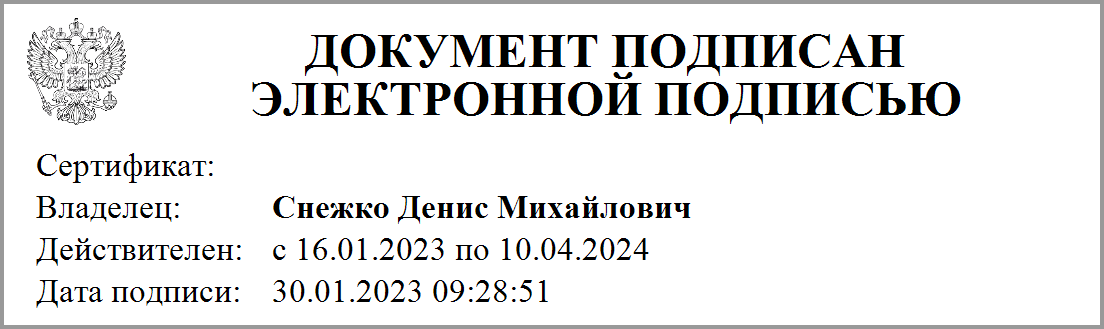 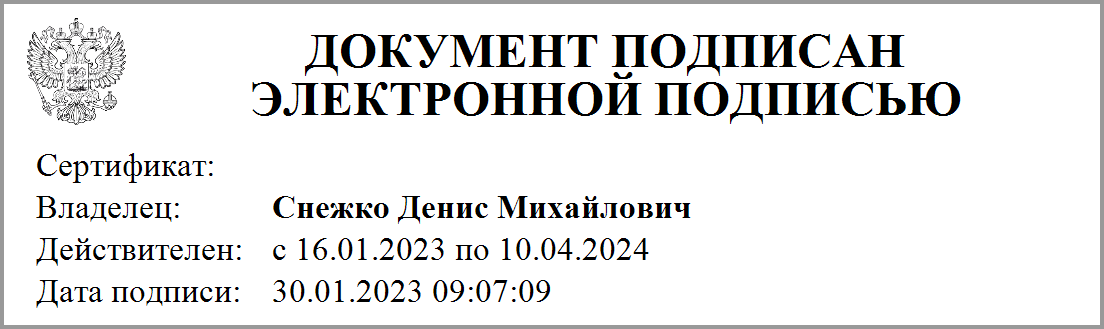 Руководитель                                                                           Снежко Д.М.                                                                           Снежко Д.М.                                                                           Снежко Д.М.                                                                           Снежко Д.М.                                                                           Снежко Д.М.                                                                           Снежко Д.М.                                                                           Снежко Д.М.                                                                           Снежко Д.М.                                                                           Снежко Д.М.                                                                           Снежко Д.М.                                                                           Снежко Д.М.                                                                           Снежко Д.М.(подпись)(подпись)(расшифровка подписи)(расшифровка подписи)(расшифровка подписи)(расшифровка подписи)(расшифровка подписи)(расшифровка подписи)(расшифровка подписи)(расшифровка подписи)(расшифровка подписи)(расшифровка подписи)(расшифровка подписи)(расшифровка подписи)Руководитель финансово- экономической службы                                                                                                                                      БАЛАНС                                                                                                                                      БАЛАНС                                                                                                                                      БАЛАНС                                                                                                                                      БАЛАНС                                                                                                                                      БАЛАНС                                                                                                                                      БАЛАНС                                                                                                                                      БАЛАНС                                                                                                                                      БАЛАНС                                                                                                                                      БАЛАНС                                                                                                                                      БАЛАНС                                                                                                                                      БАЛАНС                                                                                                                                      БАЛАНС                                                                                                                                      БАЛАНС                                                                                                                                      БАЛАНС                                                                                                                                      БАЛАНС                                                                                                                                      БАЛАНС                                                                                                                                      БАЛАНС                                                                                                                                      БАЛАНС                                                                                                                                      БАЛАНС                                                                                                                                      БАЛАНС                                                                                                                                      БАЛАНС                         ИСПОЛНЕНИЯ  БЮДЖЕТА                         ИСПОЛНЕНИЯ  БЮДЖЕТА                         ИСПОЛНЕНИЯ  БЮДЖЕТА                         ИСПОЛНЕНИЯ  БЮДЖЕТА                         ИСПОЛНЕНИЯ  БЮДЖЕТА                         ИСПОЛНЕНИЯ  БЮДЖЕТА                         ИСПОЛНЕНИЯ  БЮДЖЕТА                         ИСПОЛНЕНИЯ  БЮДЖЕТА                         ИСПОЛНЕНИЯ  БЮДЖЕТА                         ИСПОЛНЕНИЯ  БЮДЖЕТА                         ИСПОЛНЕНИЯ  БЮДЖЕТА                         ИСПОЛНЕНИЯ  БЮДЖЕТА                         ИСПОЛНЕНИЯ  БЮДЖЕТА                         ИСПОЛНЕНИЯ  БЮДЖЕТА                         ИСПОЛНЕНИЯ  БЮДЖЕТА                         ИСПОЛНЕНИЯ  БЮДЖЕТА                         ИСПОЛНЕНИЯ  БЮДЖЕТА                         ИСПОЛНЕНИЯ  БЮДЖЕТА                         ИСПОЛНЕНИЯ  БЮДЖЕТА                         ИСПОЛНЕНИЯ  БЮДЖЕТА                         ИСПОЛНЕНИЯ  БЮДЖЕТАКОДЫКОДЫна  1 января 2023 г.на  1 января 2023 г.на  1 января 2023 г.на  1 января 2023 г.на  1 января 2023 г.на  1 января 2023 г.на  1 января 2023 г.на  1 января 2023 г.на  1 января 2023 г.               Форма по ОКУД                 Форма по ОКУД                 Форма по ОКУД                 Форма по ОКУД  05031200503120ГП "Курорт-Дарасунское" Карымский районГП "Курорт-Дарасунское" Карымский районГП "Курорт-Дарасунское" Карымский районГП "Курорт-Дарасунское" Карымский районГП "Курорт-Дарасунское" Карымский районГП "Курорт-Дарасунское" Карымский районГП "Курорт-Дарасунское" Карымский районГП "Курорт-Дарасунское" Карымский районГП "Курорт-Дарасунское" Карымский районГП "Курорт-Дарасунское" Карымский районГП "Курорт-Дарасунское" Карымский район                     Дата                     Дата                     Дата                     Дата01.01.202301.01.2023Наименование финансового органа                                                          Наименование финансового органа                                                          Наименование финансового органа                                                          Наименование финансового органа                                                          ГП "Курорт-Дарасунское" Карымский районГП "Курорт-Дарасунское" Карымский районГП "Курорт-Дарасунское" Карымский районГП "Курорт-Дарасунское" Карымский районГП "Курорт-Дарасунское" Карымский районГП "Курорт-Дарасунское" Карымский районГП "Курорт-Дарасунское" Карымский районГП "Курорт-Дарасунское" Карымский районГП "Курорт-Дарасунское" Карымский районГП "Курорт-Дарасунское" Карымский районГП "Курорт-Дарасунское" Карымский район               по ОКПО               по ОКПО               по ОКПО               по ОКПОИННИННИННИНННаименование публично-правового образования Наименование публично-правового образования Наименование публично-правового образования Наименование публично-правового образования Бюджет городских поселенийБюджет городских поселенийБюджет городских поселенийБюджет городских поселенийБюджет городских поселенийБюджет городских поселенийБюджет городских поселенийБюджет городских поселенийБюджет городских поселенийБюджет городских поселенийБюджет городских поселений         Глава по БК         Глава по БК         Глава по БК         Глава по БК802802Периодичность:  годоваяПериодичность:  годоваяПериодичность:  годоваяПериодичность:  годовая  по ОКТМО  по ОКТМО  по ОКТМО  по ОКТМО7662015776620157Единица измерения: рубЕдиница измерения: рубЕдиница измерения: рубЕдиница измерения: руб  к Балансу по форме  к Балансу по форме  к Балансу по форме  к Балансу по форме     по ОКЕИ       по ОКЕИ       по ОКЕИ       по ОКЕИ  383 383 А К Т И В А К Т И В А К Т И В А К Т И В Код строки      На начало года      На начало года      На начало года      На начало года      На начало года      На начало года      На начало года      На начало года      На начало годаНа конец отчетного периода На конец отчетного периода На конец отчетного периода На конец отчетного периода На конец отчетного периода На конец отчетного периода На конец отчетного периода А К Т И В А К Т И В А К Т И В А К Т И В Код строкибюджетная деятельностьбюджетная деятельностьбюджетная деятельностьбюджетная деятельностьсредства во  временном распоряжениисредства во  временном распоряженииитогоитогоитогобюджетная деятельностьбюджетная деятельностьбюджетная деятельностьсредства во временном распоряжениисредства во временном распоряженииитогоитогоА К Т И В А К Т И В А К Т И В А К Т И В Код строкибюджетная деятельностьбюджетная деятельностьбюджетная деятельностьбюджетная деятельностьсредства во  временном распоряжениисредства во  временном распоряженииитогоитогоитогобюджетная деятельностьбюджетная деятельностьбюджетная деятельностьсредства во временном распоряжениисредства во временном распоряженииитогоитого111123333445556667788I. Нефинансовые активыI. Нефинансовые активыI. Нефинансовые активыI. Нефинансовые активыОсновные средства (балансовая стоимость, 010100000)*                                              Основные средства (балансовая стоимость, 010100000)*                                              Основные средства (балансовая стоимость, 010100000)*                                              Основные средства (балансовая стоимость, 010100000)*                                              0102 960 998,222 960 998,222 960 998,222 960 998,22--2 960 998,222 960 998,222 960 998,223 060 898,223 060 898,223 060 898,22--3 060 898,223 060 898,22Уменьшение стоимости основных средств**, всего*Уменьшение стоимости основных средств**, всего*Уменьшение стоимости основных средств**, всего*Уменьшение стоимости основных средств**, всего*0202 507 562,352 507 562,352 507 562,352 507 562,35--2 507 562,352 507 562,352 507 562,352 668 709,632 668 709,632 668 709,63--2 668 709,632 668 709,63     из них: 
     амортизация основных средств*     из них: 
     амортизация основных средств*     из них: 
     амортизация основных средств*     из них: 
     амортизация основных средств*0212 507 562,352 507 562,352 507 562,352 507 562,35--2 507 562,352 507 562,352 507 562,352 668 709,632 668 709,632 668 709,63--2 668 709,632 668 709,63Основные средства (остаточная стоимость, стр. 010 - стр. 020)                                                                                   Основные средства (остаточная стоимость, стр. 010 - стр. 020)                                                                                   Основные средства (остаточная стоимость, стр. 010 - стр. 020)                                                                                   Основные средства (остаточная стоимость, стр. 010 - стр. 020)                                                                                   030453 435,87453 435,87453 435,87453 435,87--453 435,87453 435,87453 435,87392 188,59392 188,59392 188,59--392 188,59392 188,59Нематериальные активы (балансовая стоимость, 010200000)*Нематериальные активы (балансовая стоимость, 010200000)*Нематериальные активы (балансовая стоимость, 010200000)*Нематериальные активы (балансовая стоимость, 010200000)*040----------------Уменьшение стоимости нематериальных активов**, всего*Уменьшение стоимости нематериальных активов**, всего*Уменьшение стоимости нематериальных активов**, всего*Уменьшение стоимости нематериальных активов**, всего*050----------------     из них: 
     амортизация нематериальных активов*     из них: 
     амортизация нематериальных активов*     из них: 
     амортизация нематериальных активов*     из них: 
     амортизация нематериальных активов*051----------------Нематериальные активы** 
(остаточная стоимость, стр. 040 - стр. 050)Нематериальные активы** 
(остаточная стоимость, стр. 040 - стр. 050)Нематериальные активы** 
(остаточная стоимость, стр. 040 - стр. 050)Нематериальные активы** 
(остаточная стоимость, стр. 040 - стр. 050)060----------------Непроизведенные активы (010300000)**
 (остаточная стоимость)Непроизведенные активы (010300000)**
 (остаточная стоимость)Непроизведенные активы (010300000)**
 (остаточная стоимость)Непроизведенные активы (010300000)**
 (остаточная стоимость)070----------------Материальные запасы (010500000) (остаточная стоимость), всегоМатериальные запасы (010500000) (остаточная стоимость), всегоМатериальные запасы (010500000) (остаточная стоимость), всегоМатериальные запасы (010500000) (остаточная стоимость), всего080----------------     из них: 
     внеоборотные                                                                     из них: 
     внеоборотные                                                                     из них: 
     внеоборотные                                                                     из них: 
     внеоборотные                                                                081----------------Права пользования активами (011100000)** 
(остаточная стоимость), всегоПрава пользования активами (011100000)** 
(остаточная стоимость), всегоПрава пользования активами (011100000)** 
(остаточная стоимость), всегоПрава пользования активами (011100000)** 
(остаточная стоимость), всего100----------------     из них: 
     долгосрочные     из них: 
     долгосрочные     из них: 
     долгосрочные     из них: 
     долгосрочные101----------------Вложения в нефинансовые активы (010600000), всего                                                                                    Вложения в нефинансовые активы (010600000), всего                                                                                    Вложения в нефинансовые активы (010600000), всего                                                                                    Вложения в нефинансовые активы (010600000), всего                                                                                    120----------------     из них: 
     внеоборотные                                                                                 из них: 
     внеоборотные                                                                                 из них: 
     внеоборотные                                                                                 из них: 
     внеоборотные                                                                            121----------------Нефинансовые активы в пути (010700000)Нефинансовые активы в пути (010700000)Нефинансовые активы в пути (010700000)Нефинансовые активы в пути (010700000)130----------------Нефинансовые активы имущества казны (010800000)** 
(остаточная стоимость) Нефинансовые активы имущества казны (010800000)** 
(остаточная стоимость) Нефинансовые активы имущества казны (010800000)** 
(остаточная стоимость) Нефинансовые активы имущества казны (010800000)** 
(остаточная стоимость) 14010 026 942,1010 026 942,1010 026 942,1010 026 942,10--10 026 942,1010 026 942,1010 026 942,1010 026 942,1010 026 942,1010 026 942,10--10 026 942,1010 026 942,10Затраты на изготовление готовой продукции, 
выполнение работ, услуг (010900000)Затраты на изготовление готовой продукции, 
выполнение работ, услуг (010900000)Затраты на изготовление готовой продукции, 
выполнение работ, услуг (010900000)Затраты на изготовление готовой продукции, 
выполнение работ, услуг (010900000)150----------------Расходы будущих периодов (040150000)Расходы будущих периодов (040150000)Расходы будущих периодов (040150000)Расходы будущих периодов (040150000)160----------------Итого по разделу I 
(стр. 030 + стр. 060 +стр. 070 + стр. 080 + стр. 100 + стр. 120 + стр. 130 + стр. 140 + стр. 150 + стр. 160)                                                             Итого по разделу I 
(стр. 030 + стр. 060 +стр. 070 + стр. 080 + стр. 100 + стр. 120 + стр. 130 + стр. 140 + стр. 150 + стр. 160)                                                             Итого по разделу I 
(стр. 030 + стр. 060 +стр. 070 + стр. 080 + стр. 100 + стр. 120 + стр. 130 + стр. 140 + стр. 150 + стр. 160)                                                             Итого по разделу I 
(стр. 030 + стр. 060 +стр. 070 + стр. 080 + стр. 100 + стр. 120 + стр. 130 + стр. 140 + стр. 150 + стр. 160)                                                             19010 480 377,9710 480 377,9710 480 377,9710 480 377,97--10 480 377,9710 480 377,9710 480 377,9710 419 130,6910 419 130,6910 419 130,69--10 419 130,6910 419 130,69Форма 0503120 с.2Форма 0503120 с.2А К Т И ВА К Т И ВА К Т И ВА К Т И ВКод строки      На начало года      На начало года      На начало года      На начало года      На начало года      На начало года      На начало года      На начало года      На начало годаНа конец отчетного периода На конец отчетного периода На конец отчетного периода На конец отчетного периода На конец отчетного периода На конец отчетного периода На конец отчетного периода А К Т И ВА К Т И ВА К Т И ВА К Т И ВКод строкибюджетная деятельностьбюджетная деятельностьбюджетная деятельностьбюджетная деятельностьсредства во  временном распоряжениисредства во  временном распоряженииитогоитогоитогобюджетная деятельностьбюджетная деятельностьсредства во временном распоряжениисредства во временном распоряжениисредства во временном распоряженииитогоитогоА К Т И ВА К Т И ВА К Т И ВА К Т И ВКод строкибюджетная деятельностьбюджетная деятельностьбюджетная деятельностьбюджетная деятельностьсредства во  временном распоряжениисредства во  временном распоряженииитогоитогоитогобюджетная деятельностьбюджетная деятельностьсредства во временном распоряжениисредства во временном распоряжениисредства во временном распоряженииитогоитого111123333445556677788II. Финансовые активыII. Финансовые активыII. Финансовые активыII. Финансовые активыДенежные средства учреждения (020100000), всегоДенежные средства учреждения (020100000), всегоДенежные средства учреждения (020100000), всегоДенежные средства учреждения (020100000), всего200----------------     в том числе: 
     на лицевых счетах учреждения в органе казначейства
     (020110000)     в том числе: 
     на лицевых счетах учреждения в органе казначейства
     (020110000)     в том числе: 
     на лицевых счетах учреждения в органе казначейства
     (020110000)     в том числе: 
     на лицевых счетах учреждения в органе казначейства
     (020110000)201----------------     в кредитной организации (020120000), всего     в кредитной организации (020120000), всего     в кредитной организации (020120000), всего     в кредитной организации (020120000), всего203----------------              из них: 
              на депозитах  (020122000), всего                           из них: 
              на депозитах  (020122000), всего                           из них: 
              на депозитах  (020122000), всего                           из них: 
              на депозитах  (020122000), всего             204----------------                          из них: 
                          долгосрочные                          из них: 
                          долгосрочные                          из них: 
                          долгосрочные                          из них: 
                          долгосрочные205----------------              в иностранной валюте (020127000)                    в иностранной валюте (020127000)                    в иностранной валюте (020127000)                    в иностранной валюте (020127000)      206----------------     в кассе учреждения  (020130000)       в кассе учреждения  (020130000)       в кассе учреждения  (020130000)       в кассе учреждения  (020130000)  207----------------Средства на счетах бюджета в органе Федерального казначейства (020210000), всегоСредства на счетах бюджета в органе Федерального казначейства (020210000), всегоСредства на счетах бюджета в органе Федерального казначейства (020210000), всегоСредства на счетах бюджета в органе Федерального казначейства (020210000), всего210182 193,72182 193,72182 193,72182 193,72--182 193,72182 193,72182 193,721 113 941,731 113 941,73---1 113 941,731 113 941,73     из них: 
     в иностранной валюте и драгоценных металлах (020213000)     из них: 
     в иностранной валюте и драгоценных металлах (020213000)     из них: 
     в иностранной валюте и драгоценных металлах (020213000)     из них: 
     в иностранной валюте и драгоценных металлах (020213000)213----------------Средства на счетах бюджета в кредитной организации (020220000), всегоСредства на счетах бюджета в кредитной организации (020220000), всегоСредства на счетах бюджета в кредитной организации (020220000), всегоСредства на счетах бюджета в кредитной организации (020220000), всего220----------------     из них: 
     в иностранной валюте и драгоценных металлах (020223000)     из них: 
     в иностранной валюте и драгоценных металлах (020223000)     из них: 
     в иностранной валюте и драгоценных металлах (020223000)     из них: 
     в иностранной валюте и драгоценных металлах (020223000)223----------------Средства бюджета на депозитных счетах (020230000), всегоСредства бюджета на депозитных счетах (020230000), всегоСредства бюджета на депозитных счетах (020230000), всегоСредства бюджета на депозитных счетах (020230000), всего230----------------     из них: 
     долгосрочные     из них: 
     долгосрочные     из них: 
     долгосрочные     из них: 
     долгосрочные234----------------Финансовые вложения (020400000), всегоФинансовые вложения (020400000), всегоФинансовые вложения (020400000), всегоФинансовые вложения (020400000), всего2402 298 618,162 298 618,162 298 618,162 298 618,16--2 298 618,162 298 618,162 298 618,162 298 618,162 298 618,16---2 298 618,162 298 618,16     из них: 
     долгосрочные     из них: 
     долгосрочные     из них: 
     долгосрочные     из них: 
     долгосрочные2412 298 618,162 298 618,162 298 618,162 298 618,16--2 298 618,162 298 618,162 298 618,162 298 618,162 298 618,16---2 298 618,162 298 618,16Дебиторская задолженность по доходам 
(020500000, 020900000), всегоДебиторская задолженность по доходам 
(020500000, 020900000), всегоДебиторская задолженность по доходам 
(020500000, 020900000), всегоДебиторская задолженность по доходам 
(020500000, 020900000), всего25014 948 982,4914 948 982,4914 948 982,4914 948 982,49--14 948 982,4914 948 982,4914 948 982,4915 361 592,4515 361 592,45---15 361 592,4515 361 592,45     из них: 
     долгосрочная     из них: 
     долгосрочная     из них: 
     долгосрочная     из них: 
     долгосрочная251---------14 898 300,0014 898 300,00---14 898 300,0014 898 300,00Дебиторская задолженность по выплатам (020600000, 020800000, 030300000), всегоДебиторская задолженность по выплатам (020600000, 020800000, 030300000), всегоДебиторская задолженность по выплатам (020600000, 020800000, 030300000), всегоДебиторская задолженность по выплатам (020600000, 020800000, 030300000), всего260----------------     из них: 
     долгосрочная     из них: 
     долгосрочная     из них: 
     долгосрочная     из них: 
     долгосрочная261----------------Расчеты по кредитам, займам (ссудам) (020700000), всегоРасчеты по кредитам, займам (ссудам) (020700000), всегоРасчеты по кредитам, займам (ссудам) (020700000), всегоРасчеты по кредитам, займам (ссудам) (020700000), всего270----------------     из них: 
     долгосрочные     из них: 
     долгосрочные     из них: 
     долгосрочные     из них: 
     долгосрочные271----------------Прочие расчеты с дебиторами (021000000), всегоПрочие расчеты с дебиторами (021000000), всегоПрочие расчеты с дебиторами (021000000), всегоПрочие расчеты с дебиторами (021000000), всего280----------------     из них: 
     расчеты по налоговым вычетам по НДС (021010000)     из них: 
     расчеты по налоговым вычетам по НДС (021010000)     из них: 
     расчеты по налоговым вычетам по НДС (021010000)     из них: 
     расчеты по налоговым вычетам по НДС (021010000)282----------------Вложения в финансовые активы (021500000)Вложения в финансовые активы (021500000)Вложения в финансовые активы (021500000)Вложения в финансовые активы (021500000)290----------------Итого по разделу II 
(стр. 200 + стр. 210 + стр. 220 + стр. 230 + стр. 240 + стр. 250 + стр. 260 + стр. 270 + стр. 280 + стр. 290)Итого по разделу II 
(стр. 200 + стр. 210 + стр. 220 + стр. 230 + стр. 240 + стр. 250 + стр. 260 + стр. 270 + стр. 280 + стр. 290)Итого по разделу II 
(стр. 200 + стр. 210 + стр. 220 + стр. 230 + стр. 240 + стр. 250 + стр. 260 + стр. 270 + стр. 280 + стр. 290)Итого по разделу II 
(стр. 200 + стр. 210 + стр. 220 + стр. 230 + стр. 240 + стр. 250 + стр. 260 + стр. 270 + стр. 280 + стр. 290)34017 429 794,3717 429 794,3717 429 794,3717 429 794,37--17 429 794,3717 429 794,3717 429 794,3718 774 152,3418 774 152,34---18 774 152,3418 774 152,34БАЛАНС (стр. 190 + стр. 340)БАЛАНС (стр. 190 + стр. 340)БАЛАНС (стр. 190 + стр. 340)БАЛАНС (стр. 190 + стр. 340)35027 910 172,3427 910 172,3427 910 172,3427 910 172,34--27 910 172,3427 910 172,3427 910 172,3429 193 283,0329 193 283,03---29 193 283,0329 193 283,03Форма 0503120 с.3Форма 0503120 с.3П А С С И ВП А С С И ВП А С С И ВП А С С И ВКод строки      На начало года      На начало года      На начало года      На начало года      На начало года      На начало года      На начало года      На начало года      На начало годаНа конец отчетного периода На конец отчетного периода На конец отчетного периода На конец отчетного периода На конец отчетного периода На конец отчетного периода На конец отчетного периода П А С С И ВП А С С И ВП А С С И ВП А С С И ВКод строкибюджетная деятельностьбюджетная деятельностьбюджетная деятельностьсредства во  временном распоряжениисредства во  временном распоряжениисредства во  временном распоряженииитогоитогоитогобюджетная деятельностьбюджетная деятельностьсредства во временном распоряжениисредства во временном распоряжениисредства во временном распоряженииитогоитогоП А С С И ВП А С С И ВП А С С И ВП А С С И ВКод строкибюджетная деятельностьбюджетная деятельностьбюджетная деятельностьсредства во  временном распоряжениисредства во  временном распоряжениисредства во  временном распоряженииитогоитогоитогобюджетная деятельностьбюджетная деятельностьсредства во временном распоряжениисредства во временном распоряжениисредства во временном распоряженииитогоитого111123334445556677788III. ОбязательстваIII. ОбязательстваIII. ОбязательстваIII. ОбязательстваРасчеты с кредиторами по долговым обязательствам
 (030100000), всегоРасчеты с кредиторами по долговым обязательствам
 (030100000), всегоРасчеты с кредиторами по долговым обязательствам
 (030100000), всегоРасчеты с кредиторами по долговым обязательствам
 (030100000), всего400----------------     из них: 
     долгосрочные     из них: 
     долгосрочные     из них: 
     долгосрочные     из них: 
     долгосрочные401----------------Кредиторская задолженность по выплатам (030200000, 020800000, 030402000, 030403000), всегоКредиторская задолженность по выплатам (030200000, 020800000, 030402000, 030403000), всегоКредиторская задолженность по выплатам (030200000, 020800000, 030402000, 030403000), всегоКредиторская задолженность по выплатам (030200000, 020800000, 030402000, 030403000), всего410----------------     из них: 
     долгосрочная     из них: 
     долгосрочная     из них: 
     долгосрочная     из них: 
     долгосрочная411----------------Расчеты по платежам в бюджеты (030300000)Расчеты по платежам в бюджеты (030300000)Расчеты по платежам в бюджеты (030300000)Расчеты по платежам в бюджеты (030300000)420----------------Иные расчеты, всегоИные расчеты, всегоИные расчеты, всегоИные расчеты, всего430----------------    в том числе: 
    расчеты по средствам, полученным во 
    временное распоряжение (030401000)    в том числе: 
    расчеты по средствам, полученным во 
    временное распоряжение (030401000)    в том числе: 
    расчеты по средствам, полученным во 
    временное распоряжение (030401000)    в том числе: 
    расчеты по средствам, полученным во 
    временное распоряжение (030401000)431ХХХ------ХХ-----    внутриведомственные расчеты (030404000)    внутриведомственные расчеты (030404000)    внутриведомственные расчеты (030404000)    внутриведомственные расчеты (030404000)432----------------    расчеты с прочими кредиторами (030406000)    расчеты с прочими кредиторами (030406000)    расчеты с прочими кредиторами (030406000)    расчеты с прочими кредиторами (030406000)433----------------    расчеты по налоговым вычетам по НДС (021010000)    расчеты по налоговым вычетам по НДС (021010000)    расчеты по налоговым вычетам по НДС (021010000)    расчеты по налоговым вычетам по НДС (021010000)434----------------Кредиторская задолженность по доходам 
(020500000, 020900000), всегоКредиторская задолженность по доходам 
(020500000, 020900000), всегоКредиторская задолженность по доходам 
(020500000, 020900000), всегоКредиторская задолженность по доходам 
(020500000, 020900000), всего470219 762,29219 762,29219 762,29---219 762,29219 762,29219 762,29324 547,77324 547,77---324 547,77324 547,77     из них: 
     долгосрочная     из них: 
     долгосрочная     из них: 
     долгосрочная     из них: 
     долгосрочная471----------------Доходы будущих периодов (040140000)Доходы будущих периодов (040140000)Доходы будущих периодов (040140000)Доходы будущих периодов (040140000)51014 572 300,0014 572 300,0014 572 300,00---14 572 300,0014 572 300,0014 572 300,0014 898 366,0014 898 366,00---14 898 366,0014 898 366,00Резервы предстоящих расходов (040160000)Резервы предстоящих расходов (040160000)Резервы предстоящих расходов (040160000)Резервы предстоящих расходов (040160000)520----------------Итого по разделу III
(стр. 400 + стр. 410 + стр. 420 + стр. 430 + стр. 470 + стр. 510 + стр. 520)Итого по разделу III
(стр. 400 + стр. 410 + стр. 420 + стр. 430 + стр. 470 + стр. 510 + стр. 520)Итого по разделу III
(стр. 400 + стр. 410 + стр. 420 + стр. 430 + стр. 470 + стр. 510 + стр. 520)Итого по разделу III
(стр. 400 + стр. 410 + стр. 420 + стр. 430 + стр. 470 + стр. 510 + стр. 520)55014 792 062,2914 792 062,2914 792 062,29---14 792 062,2914 792 062,2914 792 062,2915 222 913,7715 222 913,77---15 222 913,7715 222 913,77IV. Финансовый результатIV. Финансовый результатIV. Финансовый результатIV. Финансовый результатФинансовый результат (040000000) (стр. 570 + стр. 580)Финансовый результат (040000000) (стр. 570 + стр. 580)Финансовый результат (040000000) (стр. 570 + стр. 580)Финансовый результат (040000000) (стр. 570 + стр. 580)56013 118 110,0513 118 110,0513 118 110,05---13 118 110,0513 118 110,0513 118 110,0513 970 369,2613 970 369,26---13 970 369,2613 970 369,26Финансовый результат экономического субъекта  Финансовый результат экономического субъекта  Финансовый результат экономического субъекта  Финансовый результат экономического субъекта  57012 935 916,3312 935 916,3312 935 916,33---12 935 916,3312 935 916,3312 935 916,3312 856 427,5312 856 427,53---12 856 427,5312 856 427,53Результат по кассовым операциям бюджета (040200000)Результат по кассовым операциям бюджета (040200000)Результат по кассовым операциям бюджета (040200000)Результат по кассовым операциям бюджета (040200000)580182 193,72182 193,72182 193,72---182 193,72182 193,72182 193,721 113 941,731 113 941,73---1 113 941,731 113 941,73БАЛАНС (стр. 550 + стр. 560)БАЛАНС (стр. 550 + стр. 560)БАЛАНС (стр. 550 + стр. 560)БАЛАНС (стр. 550 + стр. 560)70027 910 172,3427 910 172,3427 910 172,34---27 910 172,3427 910 172,3427 910 172,3429 193 283,0329 193 283,03---29 193 283,0329 193 283,03                      Форма 0503120 с.4     СПРАВКА     СПРАВКА     СПРАВКА     СПРАВКА     СПРАВКА     СПРАВКА     СПРАВКА     СПРАВКА     СПРАВКАо наличии имущества и обязательств на забалансовых счетахо наличии имущества и обязательств на забалансовых счетахо наличии имущества и обязательств на забалансовых счетахо наличии имущества и обязательств на забалансовых счетахо наличии имущества и обязательств на забалансовых счетахо наличии имущества и обязательств на забалансовых счетахо наличии имущества и обязательств на забалансовых счетахо наличии имущества и обязательств на забалансовых счетахо наличии имущества и обязательств на забалансовых счетахНомер забалансового счетаНаименование Наименование Наименование Наименование Наименование Код      На начало годаНа конец отчетного периода Номер забалансового счетазабалансового счета,забалансового счета,забалансового счета,забалансового счета,забалансового счета,стро-      На начало годаНа конец отчетного периода Номер забалансового счетапоказателяпоказателяпоказателяпоказателяпоказателяки      На начало годаНа конец отчетного периода Номер забалансового счета      На начало годаНа конец отчетного периода 12222234501Имущество, полученное в пользованиеИмущество, полученное в пользованиеИмущество, полученное в пользованиеИмущество, полученное в пользованиеИмущество, полученное в пользование010--02Материальные ценности на храненииМатериальные ценности на храненииМатериальные ценности на храненииМатериальные ценности на храненииМатериальные ценности на хранении020--03Бланки строгой отчетностиБланки строгой отчетностиБланки строгой отчетностиБланки строгой отчетностиБланки строгой отчетности030--04Сомнительная задолженность, всегоСомнительная задолженность, всегоСомнительная задолженность, всегоСомнительная задолженность, всегоСомнительная задолженность, всего040--в том числе:в том числе:в том числе:в том числе:в том числе:05Материальные ценности, оплаченные по централизованному снабжениюМатериальные ценности, оплаченные по централизованному снабжениюМатериальные ценности, оплаченные по централизованному снабжениюМатериальные ценности, оплаченные по централизованному снабжениюМатериальные ценности, оплаченные по централизованному снабжению050--06Задолженность учащихся и студентов за невозвращенные материальные ценностиЗадолженность учащихся и студентов за невозвращенные материальные ценностиЗадолженность учащихся и студентов за невозвращенные материальные ценностиЗадолженность учащихся и студентов за невозвращенные материальные ценностиЗадолженность учащихся и студентов за невозвращенные материальные ценности060--07Награды, призы, кубки и ценные подарки, сувенирыНаграды, призы, кубки и ценные подарки, сувенирыНаграды, призы, кубки и ценные подарки, сувенирыНаграды, призы, кубки и ценные подарки, сувенирыНаграды, призы, кубки и ценные подарки, сувениры070--08Путевки неоплаченныеПутевки неоплаченныеПутевки неоплаченныеПутевки неоплаченныеПутевки неоплаченные080--09Запасные части к транспортным средствам, выданные взамен изношенныхЗапасные части к транспортным средствам, выданные взамен изношенныхЗапасные части к транспортным средствам, выданные взамен изношенныхЗапасные части к транспортным средствам, выданные взамен изношенныхЗапасные части к транспортным средствам, выданные взамен изношенных090--10Обеспечение исполнения обязательств, всегоОбеспечение исполнения обязательств, всегоОбеспечение исполнения обязательств, всегоОбеспечение исполнения обязательств, всегоОбеспечение исполнения обязательств, всего100--в том числе:в том числе:в том числе:в том числе:в том числе:задатокзадатокзадатокзадатокзадаток101--залогзалогзалогзалогзалог102--банковская гарантиябанковская гарантиябанковская гарантиябанковская гарантиябанковская гарантия103--поручительствопоручительствопоручительствопоручительствопоручительство104--иное обеспечениеиное обеспечениеиное обеспечениеиное обеспечениеиное обеспечение105--11Государственные и муниципальные гарантии, всегоГосударственные и муниципальные гарантии, всегоГосударственные и муниципальные гарантии, всегоГосударственные и муниципальные гарантии, всегоГосударственные и муниципальные гарантии, всего110--в том числе:в том числе:в том числе:в том числе:в том числе:государственные гарантиигосударственные гарантиигосударственные гарантиигосударственные гарантиигосударственные гарантии111--муниципальные гарантиимуниципальные гарантиимуниципальные гарантиимуниципальные гарантиимуниципальные гарантии112--12Спецоборудование для выполнения научно-исследовательских работ по договорам с заказчикамиСпецоборудование для выполнения научно-исследовательских работ по договорам с заказчикамиСпецоборудование для выполнения научно-исследовательских работ по договорам с заказчикамиСпецоборудование для выполнения научно-исследовательских работ по договорам с заказчикамиСпецоборудование для выполнения научно-исследовательских работ по договорам с заказчиками120--13Экспериментальные устройстваЭкспериментальные устройстваЭкспериментальные устройстваЭкспериментальные устройстваЭкспериментальные устройства130--14Расчетные документы, ожидающие исполненияРасчетные документы, ожидающие исполненияРасчетные документы, ожидающие исполненияРасчетные документы, ожидающие исполненияРасчетные документы, ожидающие исполнения140--15Расчетные документы, не оплаченные в срок из-за отсутствия средств на счете государственного (муниципального) учрежденияРасчетные документы, не оплаченные в срок из-за отсутствия средств на счете государственного (муниципального) учрежденияРасчетные документы, не оплаченные в срок из-за отсутствия средств на счете государственного (муниципального) учрежденияРасчетные документы, не оплаченные в срок из-за отсутствия средств на счете государственного (муниципального) учрежденияРасчетные документы, не оплаченные в срок из-за отсутствия средств на счете государственного (муниципального) учреждения150--                      Форма 0503120 с. 512222234516Переплата пенсий и пособий вследствие неправильного применения законодательства о пенсиях и пособиях, счетных ошибокПереплата пенсий и пособий вследствие неправильного применения законодательства о пенсиях и пособиях, счетных ошибокПереплата пенсий и пособий вследствие неправильного применения законодательства о пенсиях и пособиях, счетных ошибокПереплата пенсий и пособий вследствие неправильного применения законодательства о пенсиях и пособиях, счетных ошибокПереплата пенсий и пособий вследствие неправильного применения законодательства о пенсиях и пособиях, счетных ошибок160--17Поступления денежных средств, всегоПоступления денежных средств, всегоПоступления денежных средств, всегоПоступления денежных средств, всегоПоступления денежных средств, всего170х-в том числе:в том числе:в том числе:в том числе:в том числе:доходыдоходыдоходыдоходыдоходы171х-расходырасходырасходырасходырасходы172х-источники финансирования дефицита бюджетаисточники финансирования дефицита бюджетаисточники финансирования дефицита бюджетаисточники финансирования дефицита бюджетаисточники финансирования дефицита бюджета173х-18Выбытия денежных средств, всего Выбытия денежных средств, всего Выбытия денежных средств, всего Выбытия денежных средств, всего Выбытия денежных средств, всего 180х-в том числе:в том числе:в том числе:в том числе:в том числе:расходырасходырасходырасходырасходы182х-источники финансирования дефицита бюджетаисточники финансирования дефицита бюджетаисточники финансирования дефицита бюджетаисточники финансирования дефицита бюджетаисточники финансирования дефицита бюджета183х-19Невыясненные поступления прошлых летНевыясненные поступления прошлых летНевыясненные поступления прошлых летНевыясненные поступления прошлых летНевыясненные поступления прошлых лет190--20Задолженность, не востребованная кредиторамиЗадолженность, не востребованная кредиторамиЗадолженность, не востребованная кредиторамиЗадолженность, не востребованная кредиторамиЗадолженность, не востребованная кредиторами200--в том числе:в том числе:в том числе:в том числе:в том числе:21Основные средства в эксплуатацииОсновные средства в эксплуатацииОсновные средства в эксплуатацииОсновные средства в эксплуатацииОсновные средства в эксплуатации210--22Материальные ценности, полученные по централизованному снабжениюМатериальные ценности, полученные по централизованному снабжениюМатериальные ценности, полученные по централизованному снабжениюМатериальные ценности, полученные по централизованному снабжениюМатериальные ценности, полученные по централизованному снабжению220--23Периодические издания для пользованияПериодические издания для пользованияПериодические издания для пользованияПериодические издания для пользованияПериодические издания для пользования230--24Нефинансовые активы, переданные в доверительное управлениеНефинансовые активы, переданные в доверительное управлениеНефинансовые активы, переданные в доверительное управлениеНефинансовые активы, переданные в доверительное управлениеНефинансовые активы, переданные в доверительное управление240--25Имущество, переданное в возмездное пользование (аренду)Имущество, переданное в возмездное пользование (аренду)Имущество, переданное в возмездное пользование (аренду)Имущество, переданное в возмездное пользование (аренду)Имущество, переданное в возмездное пользование (аренду)250--26Имущество, переданное в безвозмездное пользованиеИмущество, переданное в безвозмездное пользованиеИмущество, переданное в безвозмездное пользованиеИмущество, переданное в безвозмездное пользованиеИмущество, переданное в безвозмездное пользование260--27Материальные ценности, выданные в личное пользование работникам (сотрудникам)Материальные ценности, выданные в личное пользование работникам (сотрудникам)Материальные ценности, выданные в личное пользование работникам (сотрудникам)Материальные ценности, выданные в личное пользование работникам (сотрудникам)Материальные ценности, выданные в личное пользование работникам (сотрудникам)270--29Представленные субсидии на приобретение жильяПредставленные субсидии на приобретение жильяПредставленные субсидии на приобретение жильяПредставленные субсидии на приобретение жильяПредставленные субсидии на приобретение жилья280--30Расчеты по исполнению денежных обязательств через третьих лицРасчеты по исполнению денежных обязательств через третьих лицРасчеты по исполнению денежных обязательств через третьих лицРасчеты по исполнению денежных обязательств через третьих лицРасчеты по исполнению денежных обязательств через третьих лиц290--31Акции по номинальной стоимостиАкции по номинальной стоимостиАкции по номинальной стоимостиАкции по номинальной стоимостиАкции по номинальной стоимости300--38Сметная стоимость создания (реконструкции) объекта концессииСметная стоимость создания (реконструкции) объекта концессииСметная стоимость создания (реконструкции) объекта концессииСметная стоимость создания (реконструкции) объекта концессииСметная стоимость создания (реконструкции) объекта концессии310--39Доходы от инвестиций на создание и (или) реконструкцию объекта концессииДоходы от инвестиций на создание и (или) реконструкцию объекта концессииДоходы от инвестиций на создание и (или) реконструкцию объекта концессииДоходы от инвестиций на создание и (или) реконструкцию объекта концессииДоходы от инвестиций на создание и (или) реконструкцию объекта концессии320--40Финансовые активы в управляющих компанияхФинансовые активы в управляющих компанияхФинансовые активы в управляющих компанияхФинансовые активы в управляющих компанияхФинансовые активы в управляющих компаниях330--42Бюджетные инвестиции, реализуемые организациямиБюджетные инвестиции, реализуемые организациямиБюджетные инвестиции, реализуемые организациямиБюджетные инвестиции, реализуемые организациямиБюджетные инвестиции, реализуемые организациями340--45Доходы и расходы по долгосрочным договорам строительного подрядаДоходы и расходы по долгосрочным договорам строительного подрядаДоходы и расходы по долгосрочным договорам строительного подрядаДоходы и расходы по долгосрочным договорам строительного подрядаДоходы и расходы по долгосрочным договорам строительного подряда350--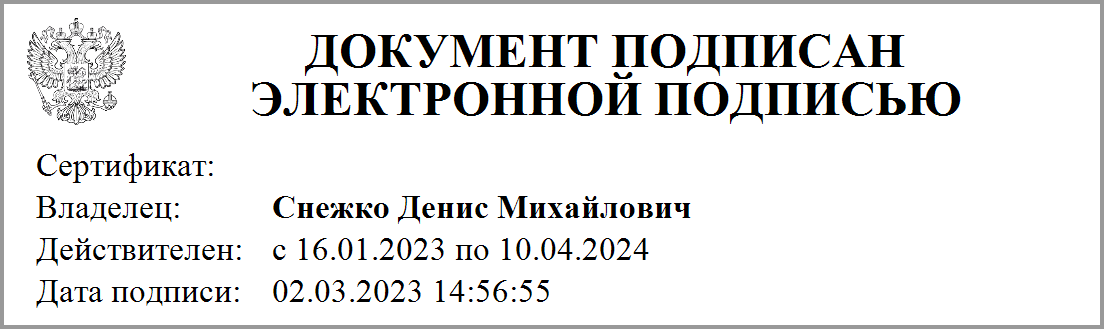 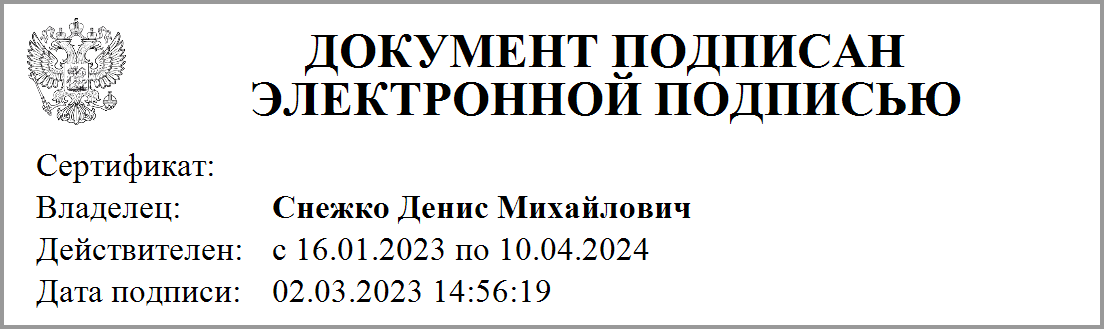 РуководительСнежко Д.М.Главный бухгалтер  (руководитель централизованной бухгалтерии).(подпись)(расшифровка подписи)  (подпись)(расшифровка подписи)  "01" января 2023"01" января 2023"01" января 2023"01" января 2023"01" января 2023"01" января 2023Документ подписан электронной подписью. 
Главный бухгалтер(Снежко Денис Михайлович, Действителен: с 16.01.2023 по 10.04.2024),Руководитель(Снежко Денис Михайлович, Действителен: с 16.01.2023 по 10.04.2024)Документ подписан электронной подписью. 
Главный бухгалтер(Снежко Денис Михайлович, Действителен: с 16.01.2023 по 10.04.2024),Руководитель(Снежко Денис Михайлович, Действителен: с 16.01.2023 по 10.04.2024)Документ подписан электронной подписью. 
Главный бухгалтер(Снежко Денис Михайлович, Действителен: с 16.01.2023 по 10.04.2024),Руководитель(Снежко Денис Михайлович, Действителен: с 16.01.2023 по 10.04.2024)Документ подписан электронной подписью. 
Главный бухгалтер(Снежко Денис Михайлович, Действителен: с 16.01.2023 по 10.04.2024),Руководитель(Снежко Денис Михайлович, Действителен: с 16.01.2023 по 10.04.2024)Документ подписан электронной подписью. 
Главный бухгалтер(Снежко Денис Михайлович, Действителен: с 16.01.2023 по 10.04.2024),Руководитель(Снежко Денис Михайлович, Действителен: с 16.01.2023 по 10.04.2024)Документ подписан электронной подписью. 
Главный бухгалтер(Снежко Денис Михайлович, Действителен: с 16.01.2023 по 10.04.2024),Руководитель(Снежко Денис Михайлович, Действителен: с 16.01.2023 по 10.04.2024)Документ подписан электронной подписью. 
Главный бухгалтер(Снежко Денис Михайлович, Действителен: с 16.01.2023 по 10.04.2024),Руководитель(Снежко Денис Михайлович, Действителен: с 16.01.2023 по 10.04.2024)Документ подписан электронной подписью. 
Главный бухгалтер(Снежко Денис Михайлович, Действителен: с 16.01.2023 по 10.04.2024),Руководитель(Снежко Денис Михайлович, Действителен: с 16.01.2023 по 10.04.2024)Документ подписан электронной подписью. 
Главный бухгалтер(Снежко Денис Михайлович, Действителен: с 16.01.2023 по 10.04.2024),Руководитель(Снежко Денис Михайлович, Действителен: с 16.01.2023 по 10.04.2024)ОТЧЕТ О ФИНАНСОВЫХ РЕЗУЛЬТАТАХ ДЕЯТЕЛЬНОСТИОТЧЕТ О ФИНАНСОВЫХ РЕЗУЛЬТАТАХ ДЕЯТЕЛЬНОСТИОТЧЕТ О ФИНАНСОВЫХ РЕЗУЛЬТАТАХ ДЕЯТЕЛЬНОСТИОТЧЕТ О ФИНАНСОВЫХ РЕЗУЛЬТАТАХ ДЕЯТЕЛЬНОСТИОТЧЕТ О ФИНАНСОВЫХ РЕЗУЛЬТАТАХ ДЕЯТЕЛЬНОСТИОТЧЕТ О ФИНАНСОВЫХ РЕЗУЛЬТАТАХ ДЕЯТЕЛЬНОСТИОТЧЕТ О ФИНАНСОВЫХ РЕЗУЛЬТАТАХ ДЕЯТЕЛЬНОСТИОТЧЕТ О ФИНАНСОВЫХ РЕЗУЛЬТАТАХ ДЕЯТЕЛЬНОСТИОТЧЕТ О ФИНАНСОВЫХ РЕЗУЛЬТАТАХ ДЕЯТЕЛЬНОСТИОТЧЕТ О ФИНАНСОВЫХ РЕЗУЛЬТАТАХ ДЕЯТЕЛЬНОСТИОТЧЕТ О ФИНАНСОВЫХ РЕЗУЛЬТАТАХ ДЕЯТЕЛЬНОСТИОТЧЕТ О ФИНАНСОВЫХ РЕЗУЛЬТАТАХ ДЕЯТЕЛЬНОСТИОТЧЕТ О ФИНАНСОВЫХ РЕЗУЛЬТАТАХ ДЕЯТЕЛЬНОСТИОТЧЕТ О ФИНАНСОВЫХ РЕЗУЛЬТАТАХ ДЕЯТЕЛЬНОСТИОТЧЕТ О ФИНАНСОВЫХ РЕЗУЛЬТАТАХ ДЕЯТЕЛЬНОСТИОТЧЕТ О ФИНАНСОВЫХ РЕЗУЛЬТАТАХ ДЕЯТЕЛЬНОСТИОТЧЕТ О ФИНАНСОВЫХ РЕЗУЛЬТАТАХ ДЕЯТЕЛЬНОСТИОТЧЕТ О ФИНАНСОВЫХ РЕЗУЛЬТАТАХ ДЕЯТЕЛЬНОСТИОТЧЕТ О ФИНАНСОВЫХ РЕЗУЛЬТАТАХ ДЕЯТЕЛЬНОСТИОТЧЕТ О ФИНАНСОВЫХ РЕЗУЛЬТАТАХ ДЕЯТЕЛЬНОСТИОТЧЕТ О ФИНАНСОВЫХ РЕЗУЛЬТАТАХ ДЕЯТЕЛЬНОСТИОТЧЕТ О ФИНАНСОВЫХ РЕЗУЛЬТАТАХ ДЕЯТЕЛЬНОСТИОТЧЕТ О ФИНАНСОВЫХ РЕЗУЛЬТАТАХ ДЕЯТЕЛЬНОСТИОТЧЕТ О ФИНАНСОВЫХ РЕЗУЛЬТАТАХ ДЕЯТЕЛЬНОСТИОТЧЕТ О ФИНАНСОВЫХ РЕЗУЛЬТАТАХ ДЕЯТЕЛЬНОСТИОТЧЕТ О ФИНАНСОВЫХ РЕЗУЛЬТАТАХ ДЕЯТЕЛЬНОСТИОТЧЕТ О ФИНАНСОВЫХ РЕЗУЛЬТАТАХ ДЕЯТЕЛЬНОСТИОТЧЕТ О ФИНАНСОВЫХ РЕЗУЛЬТАТАХ ДЕЯТЕЛЬНОСТИОТЧЕТ О ФИНАНСОВЫХ РЕЗУЛЬТАТАХ ДЕЯТЕЛЬНОСТИОТЧЕТ О ФИНАНСОВЫХ РЕЗУЛЬТАТАХ ДЕЯТЕЛЬНОСТИОТЧЕТ О ФИНАНСОВЫХ РЕЗУЛЬТАТАХ ДЕЯТЕЛЬНОСТИОТЧЕТ О ФИНАНСОВЫХ РЕЗУЛЬТАТАХ ДЕЯТЕЛЬНОСТИОТЧЕТ О ФИНАНСОВЫХ РЕЗУЛЬТАТАХ ДЕЯТЕЛЬНОСТИОТЧЕТ О ФИНАНСОВЫХ РЕЗУЛЬТАТАХ ДЕЯТЕЛЬНОСТИОТЧЕТ О ФИНАНСОВЫХ РЕЗУЛЬТАТАХ ДЕЯТЕЛЬНОСТИОТЧЕТ О ФИНАНСОВЫХ РЕЗУЛЬТАТАХ ДЕЯТЕЛЬНОСТИОТЧЕТ О ФИНАНСОВЫХ РЕЗУЛЬТАТАХ ДЕЯТЕЛЬНОСТИОТЧЕТ О ФИНАНСОВЫХ РЕЗУЛЬТАТАХ ДЕЯТЕЛЬНОСТИОТЧЕТ О ФИНАНСОВЫХ РЕЗУЛЬТАТАХ ДЕЯТЕЛЬНОСТИОТЧЕТ О ФИНАНСОВЫХ РЕЗУЛЬТАТАХ ДЕЯТЕЛЬНОСТИОТЧЕТ О ФИНАНСОВЫХ РЕЗУЛЬТАТАХ ДЕЯТЕЛЬНОСТИОТЧЕТ О ФИНАНСОВЫХ РЕЗУЛЬТАТАХ ДЕЯТЕЛЬНОСТИОТЧЕТ О ФИНАНСОВЫХ РЕЗУЛЬТАТАХ ДЕЯТЕЛЬНОСТИОТЧЕТ О ФИНАНСОВЫХ РЕЗУЛЬТАТАХ ДЕЯТЕЛЬНОСТИОТЧЕТ О ФИНАНСОВЫХ РЕЗУЛЬТАТАХ ДЕЯТЕЛЬНОСТИОТЧЕТ О ФИНАНСОВЫХ РЕЗУЛЬТАТАХ ДЕЯТЕЛЬНОСТИОТЧЕТ О ФИНАНСОВЫХ РЕЗУЛЬТАТАХ ДЕЯТЕЛЬНОСТИОТЧЕТ О ФИНАНСОВЫХ РЕЗУЛЬТАТАХ ДЕЯТЕЛЬНОСТИОТЧЕТ О ФИНАНСОВЫХ РЕЗУЛЬТАТАХ ДЕЯТЕЛЬНОСТИОТЧЕТ О ФИНАНСОВЫХ РЕЗУЛЬТАТАХ ДЕЯТЕЛЬНОСТИОТЧЕТ О ФИНАНСОВЫХ РЕЗУЛЬТАТАХ ДЕЯТЕЛЬНОСТИОТЧЕТ О ФИНАНСОВЫХ РЕЗУЛЬТАТАХ ДЕЯТЕЛЬНОСТИ                                                     КОДЫ                                                      КОДЫ                                                      КОДЫ                                                  Форма по ОКУД   0503121                                                  Форма по ОКУД   0503121                                                  Форма по ОКУД   0503121 на 1 января 2023 г.на 1 января 2023 г.на 1 января 2023 г.на 1 января 2023 г.на 1 января 2023 г.на 1 января 2023 г.на 1 января 2023 г.                                                 Дата   01.01.2023                                                  Дата   01.01.2023                                                  Дата   01.01.2023                                                  Дата   01.01.2023                                                  Дата   01.01.2023                                                  Дата   01.01.2023                                                  Дата   01.01.2023                                                  Дата   01.01.2023                                                  Дата   01.01.2023                                                  Дата   01.01.2023                                                  Дата   01.01.2023                                                  Дата   01.01.2023                                                  Дата   01.01.2023                                                  Дата   01.01.2023                                                  Дата   01.01.2023                                                  Дата   01.01.2023                                                  Дата   01.01.2023                                                  Код субъекта бюджетной отчетности     Главный распорядитель, распорядитель, получатель бюджетных средств,Главный распорядитель, распорядитель, получатель бюджетных средств,Главный распорядитель, распорядитель, получатель бюджетных средств,Главный распорядитель, распорядитель, получатель бюджетных средств,Главный распорядитель, распорядитель, получатель бюджетных средств,Главный распорядитель, распорядитель, получатель бюджетных средств,Главный распорядитель, распорядитель, получатель бюджетных средств,Главный распорядитель, распорядитель, получатель бюджетных средств,Главный распорядитель, распорядитель, получатель бюджетных средств,Главный распорядитель, распорядитель, получатель бюджетных средств,Главный распорядитель, распорядитель, получатель бюджетных средств,Главный распорядитель, распорядитель, получатель бюджетных средств,Главный распорядитель, распорядитель, получатель бюджетных средств,Главный распорядитель, распорядитель, получатель бюджетных средств,Главный распорядитель, распорядитель, получатель бюджетных средств,Главный распорядитель, распорядитель, получатель бюджетных средств,Главный распорядитель, распорядитель, получатель бюджетных средств,Главный распорядитель, распорядитель, получатель бюджетных средств,Главный распорядитель, распорядитель, получатель бюджетных средств,Главный распорядитель, распорядитель, получатель бюджетных средств,Главный распорядитель, распорядитель, получатель бюджетных средств,главный администратор, администратор доходов бюджета, главный администратор, администратор доходов бюджета, главный администратор, администратор доходов бюджета, главный администратор, администратор доходов бюджета, главный администратор, администратор доходов бюджета, главный администратор, администратор доходов бюджета, главный администратор, администратор доходов бюджета, главный администратор, администратор доходов бюджета, главный администратор, администратор доходов бюджета, главный администратор, администратор доходов бюджета, главный администратор, администратор доходов бюджета, главный администратор, администратор доходов бюджета, главный администратор, администратор доходов бюджета, главный администратор, администратор доходов бюджета, главный администратор, администратор доходов бюджета, главный администратор, администратор доходов бюджета, главный администратор, администратор доходов бюджета, главный администратор, администратор доходов бюджета, главный администратор, администратор доходов бюджета, главный администратор, администратор доходов бюджета, главный администратор, администратор доходов бюджета, главный администратор, администратор доходов бюджета, главный администратор, администратор доходов бюджета, главный администратор, администратор доходов бюджета, главный администратор, администратор доходов бюджета, главный администратор, администратор доходов бюджета, главный администратор, администратор доходов бюджета, главный администратор, администратор доходов бюджета, главный администратор, администратор доходов бюджета, главный администратор, администратор доходов бюджета, главный администратор, администратор доходов бюджета, главный администратор, администратор доходов бюджета, главный администратор, администратор доходов бюджета, главный администратор, администратор доходов бюджета, главный администратор, администратор доходов бюджета, главный администратор, администратор доходов бюджета, главный администратор, администратор доходов бюджета, главный администратор, администратор доходов бюджета, главный администратор, администратор доходов бюджета, главный администратор, администратор доходов бюджета, главный администратор, администратор доходов бюджета, главный администратор, администратор доходов бюджета, главный администратор, администратор доходов бюджета, главный администратор, администратор доходов бюджета,                                                  по ОКПО                                                      по ОКПО                                                      по ОКПО                                                      по ОКПО                                                      по ОКПО                                                      по ОКПО                                                      по ОКПО                                                      по ОКПО                                                      по ОКПО                                                      по ОКПО                                                      по ОКПО                                                      по ОКПО                                                      по ОКПО                                                      по ОКПО                                                      по ОКПО                                                      по ОКПО                                                      по ОКПО                                                      по ОКПО                                                      по ОКПО                                                      по ОКПО                                                      по ОКПО                                                      по ОКПО                                                      по ОКПО                                                      по ОКПО                                                      по ОКПО                                                      по ОКПО                                                      по ОКПО                                                      по ОКПО                                                      по ОКПО                                                      по ОКПО                                                      по ОКПО                                                      по ОКПО                                                      по ОКПО                                                      по ОКПО                                                      по ОКПО                                                      по ОКПО                                                      по ОКПО                                                      по ОКПО                                                      по ОКПО                                                      по ОКПО                                                      по ОКПО                                                      по ОКПО                                                      по ОКПО                                                      по ОКПО                                                      по ОКПО                                                      по ОКПО                                                      по ОКПО                                                      по ОКПО                                                      по ОКПО                                                      по ОКПО                                                      по ОКПО                                                      по ОКПО                                                      по ОКПО     главный администратор, администратор источников главный администратор, администратор источников главный администратор, администратор источников главный администратор, администратор источников главный администратор, администратор источников главный администратор, администратор источников главный администратор, администратор источников главный администратор, администратор источников главный администратор, администратор источников главный администратор, администратор источников главный администратор, администратор источников главный администратор, администратор источников главный администратор, администратор источников главный администратор, администратор источников главный администратор, администратор источников главный администратор, администратор источников главный администратор, администратор источников главный администратор, администратор источников главный администратор, администратор источников главный администратор, администратор источников главный администратор, администратор источников главный администратор, администратор источников главный администратор, администратор источников главный администратор, администратор источников главный администратор, администратор источников главный администратор, администратор источников главный администратор, администратор источников главный администратор, администратор источников главный администратор, администратор источников                                                  ИНН                                                      ИНН                                                      ИНН                                                      ИНН                                                      ИНН                                                      ИНН                                                      ИНН                                                      ИНН                                                      ИНН                                                      ИНН                                                      ИНН                                                      ИНН                                                      ИНН                                                      ИНН                                                      ИНН                                                      ИНН                                                      ИНН                                                      ИНН                                                      ИНН                                                      ИНН                                                      ИНН                                                      ИНН                                                      ИНН                                                      ИНН                                                      ИНН                                                      ИНН                                                      ИНН                                                      ИНН                                                      ИНН                                                      ИНН                                                      ИНН                                                      ИНН                                                      ИНН                                                      ИНН                                                      ИНН                                                      ИНН                                                      ИНН                                                      ИНН                                                      ИНН                                                      ИНН                                                      ИНН                                                      ИНН                                                      ИНН                                                      ИНН                                                      ИНН                                                      ИНН                                                      ИНН                                                      ИНН                                                      ИНН                                                      ИНН                                                      ИНН                                                      ИНН                                                      ИНН     финансирования дефицита бюджетафинансирования дефицита бюджетафинансирования дефицита бюджетафинансирования дефицита бюджетафинансирования дефицита бюджетафинансирования дефицита бюджетафинансирования дефицита бюджетафинансирования дефицита бюджетафинансирования дефицита бюджетафинансирования дефицита бюджетафинансирования дефицита бюджетафинансирования дефицита бюджетафинансирования дефицита бюджетафинансирования дефицита бюджетафинансирования дефицита бюджетафинансирования дефицита бюджетафинансирования дефицита бюджетафинансирования дефицита бюджетафинансирования дефицита бюджетафинансирования дефицита бюджетафинансирования дефицита бюджетафинансирования дефицита бюджетафинансирования дефицита бюджетаГП "Курорт-Дарасунское" Карымский районГП "Курорт-Дарасунское" Карымский районГП "Курорт-Дарасунское" Карымский районГП "Курорт-Дарасунское" Карымский районГП "Курорт-Дарасунское" Карымский районГП "Курорт-Дарасунское" Карымский районГП "Курорт-Дарасунское" Карымский районГП "Курорт-Дарасунское" Карымский районГП "Курорт-Дарасунское" Карымский районГП "Курорт-Дарасунское" Карымский районГП "Курорт-Дарасунское" Карымский районГП "Курорт-Дарасунское" Карымский районГП "Курорт-Дарасунское" Карымский районГП "Курорт-Дарасунское" Карымский районГП "Курорт-Дарасунское" Карымский районГП "Курорт-Дарасунское" Карымский районГП "Курорт-Дарасунское" Карымский районГП "Курорт-Дарасунское" Карымский районГП "Курорт-Дарасунское" Карымский районГП "Курорт-Дарасунское" Карымский районГП "Курорт-Дарасунское" Карымский районГП "Курорт-Дарасунское" Карымский районГП "Курорт-Дарасунское" Карымский районГП "Курорт-Дарасунское" Карымский районГП "Курорт-Дарасунское" Карымский районГП "Курорт-Дарасунское" Карымский районГП "Курорт-Дарасунское" Карымский районГП "Курорт-Дарасунское" Карымский районГП "Курорт-Дарасунское" Карымский районГП "Курорт-Дарасунское" Карымский районГП "Курорт-Дарасунское" Карымский районГП "Курорт-Дарасунское" Карымский районГП "Курорт-Дарасунское" Карымский районГП "Курорт-Дарасунское" Карымский район                   Глава по БК   802                    Глава по БК   802                    Глава по БК   802                    Глава по БК   802                    Глава по БК   802                    Глава по БК   802                    Глава по БК   802                    Глава по БК   802                    Глава по БК   802                    Глава по БК   802                    Глава по БК   802                    Глава по БК   802                    Глава по БК   802                    Глава по БК   802                    Глава по БК   802                    Глава по БК   802                    Глава по БК   802                    Глава по БК   802                    Глава по БК   802                    Глава по БК   802                    Глава по БК   802                    Глава по БК   802                    Глава по БК   802                    Глава по БК   802                    Глава по БК   802                    Глава по БК   802                    Глава по БК   802                    Глава по БК   802                    Глава по БК   802                    Глава по БК   802                    Глава по БК   802                    Глава по БК   802                    Глава по БК   802                    Глава по БК   802                    Глава по БК   802                    Глава по БК   802                    Глава по БК   802                    Глава по БК   802                    Глава по БК   802                    Глава по БК   802                    Глава по БК   802                    Глава по БК   802                    Глава по БК   802                    Глава по БК   802                    Глава по БК   802                    Глава по БК   802                    Глава по БК   802                    Глава по БК   802                    Глава по БК   802                    Глава по БК   802                    Глава по БК   802                    Глава по БК   802                    Глава по БК   802                    Глава по БК   802                    Глава по БК   802                    Глава по БК   802                    Глава по БК   802                    Глава по БК   802                    Глава по БК   802                    Глава по БК   802                    Глава по БК   802                    Глава по БК   802                    Глава по БК   802                    Глава по БК   802                    Глава по БК   802                    Глава по БК   802                    Глава по БК   802                    Глава по БК   802                    Глава по БК   802                    Глава по БК   802                    Глава по БК   802                    Глава по БК   802                    Глава по БК   802                    Глава по БК   802                    Глава по БК   802                    Глава по БК   802                    Глава по БК   802                    Глава по БК   802                    Глава по БК   802                    Глава по БК   802                    Глава по БК   802                    Глава по БК   802 Наименование бюджета (публично-правового образования)  Наименование бюджета (публично-правового образования)  Наименование бюджета (публично-правового образования)  Наименование бюджета (публично-правового образования)  Наименование бюджета (публично-правового образования)  Наименование бюджета (публично-правового образования)  Наименование бюджета (публично-правового образования)  Наименование бюджета (публично-правового образования)  Наименование бюджета (публично-правового образования)  Наименование бюджета (публично-правового образования)  Наименование бюджета (публично-правового образования)  Наименование бюджета (публично-правового образования)  Наименование бюджета (публично-правового образования)  Наименование бюджета (публично-правового образования)  Наименование бюджета (публично-правового образования)  Наименование бюджета (публично-правового образования)  Наименование бюджета (публично-правового образования)  Наименование бюджета (публично-правового образования)  Наименование бюджета (публично-правового образования)  Наименование бюджета (публично-правового образования)  Наименование бюджета (публично-правового образования)  Наименование бюджета (публично-правового образования)  Наименование бюджета (публично-правового образования)  Наименование бюджета (публично-правового образования)  Наименование бюджета (публично-правового образования)  Наименование бюджета (публично-правового образования)  Наименование бюджета (публично-правового образования)  Наименование бюджета (публично-правового образования)  Наименование бюджета (публично-правового образования)  Наименование бюджета (публично-правового образования)  Наименование бюджета (публично-правового образования)  Наименование бюджета (публично-правового образования)  Наименование бюджета (публично-правового образования)  Наименование бюджета (публично-правового образования)  Наименование бюджета (публично-правового образования)  Наименование бюджета (публично-правового образования)  Наименование бюджета (публично-правового образования)  Наименование бюджета (публично-правового образования)  Бюджет городских поселенийБюджет городских поселенийБюджет городских поселенийБюджет городских поселенийБюджет городских поселенийБюджет городских поселенийБюджет городских поселенийБюджет городских поселенийБюджет городских поселенийБюджет городских поселенийБюджет городских поселенийБюджет городских поселенийБюджет городских поселенийБюджет городских поселенийБюджет городских поселенийБюджет городских поселенийБюджет городских поселенийБюджет городских поселенийБюджет городских поселений                    по ОКТМО   76620157                     по ОКТМО   76620157                     по ОКТМО   76620157                     по ОКТМО   76620157                     по ОКТМО   76620157                     по ОКТМО   76620157                     по ОКТМО   76620157                     по ОКТМО   76620157                     по ОКТМО   76620157                     по ОКТМО   76620157                     по ОКТМО   76620157                     по ОКТМО   76620157                     по ОКТМО   76620157                     по ОКТМО   76620157                     по ОКТМО   76620157                     по ОКТМО   76620157                     по ОКТМО   76620157                     по ОКТМО   76620157                     по ОКТМО   76620157                     по ОКТМО   76620157                     по ОКТМО   76620157                     по ОКТМО   76620157                     по ОКТМО   76620157                     по ОКТМО   76620157                     по ОКТМО   76620157                     по ОКТМО   76620157                     по ОКТМО   76620157                     по ОКТМО   76620157                     по ОКТМО   76620157                     по ОКТМО   76620157                     по ОКТМО   76620157                     по ОКТМО   76620157                     по ОКТМО   76620157                     по ОКТМО   76620157                     по ОКТМО   76620157                     по ОКТМО   76620157                     по ОКТМО   76620157                     по ОКТМО   76620157                     по ОКТМО   76620157                     по ОКТМО   76620157                     по ОКТМО   76620157                     по ОКТМО   76620157                     по ОКТМО   76620157                     по ОКТМО   76620157                     по ОКТМО   76620157                     по ОКТМО   76620157                     по ОКТМО   76620157                     по ОКТМО   76620157                     по ОКТМО   76620157                     по ОКТМО   76620157                     по ОКТМО   76620157                     по ОКТМО   76620157                     по ОКТМО   76620157                     по ОКТМО   76620157                     по ОКТМО   76620157                     по ОКТМО   76620157                     по ОКТМО   76620157                     по ОКТМО   76620157                     по ОКТМО   76620157                     по ОКТМО   76620157                     по ОКТМО   76620157                     по ОКТМО   76620157                     по ОКТМО   76620157                     по ОКТМО   76620157                     по ОКТМО   76620157                     по ОКТМО   76620157                     по ОКТМО   76620157                     по ОКТМО   76620157                     по ОКТМО   76620157                     по ОКТМО   76620157                     по ОКТМО   76620157                     по ОКТМО   76620157                     по ОКТМО   76620157                     по ОКТМО   76620157                     по ОКТМО   76620157                     по ОКТМО   76620157                     по ОКТМО   76620157                     по ОКТМО   76620157                     по ОКТМО   76620157                     по ОКТМО   76620157                     по ОКТМО   76620157                     по ОКТМО   76620157 Периодичность: годоваяПериодичность: годоваяПериодичность: годоваяПериодичность: годоваяПериодичность: годоваяПериодичность: годоваяПериодичность: годоваяПериодичность: годоваяПериодичность: годоваяПериодичность: годоваяПериодичность: годоваяПериодичность: годоваяПериодичность: годоваяПериодичность: годоваяПериодичность: годоваяПериодичность: годоваяПериодичность: годоваяПериодичность: годоваяПериодичность: годоваяПериодичность: годоваяПериодичность: годоваяПериодичность: годоваяПериодичность: годоваяПериодичность: годоваяПериодичность: годоваяПериодичность: годоваяПериодичность: годоваяПериодичность: годоваяПериодичность: годоваяПериодичность: годоваяПериодичность: годоваяПериодичность: годоваяПериодичность: годоваяПериодичность: годоваяПериодичность: годоваяПериодичность: годоваяПериодичность: годоваяПериодичность: годоваяПериодичность: годоваяПериодичность: годоваяПериодичность: годоваяПериодичность: годоваяПериодичность: годоваяПериодичность: годоваяПериодичность: годоваяПериодичность: годоваяПериодичность: годоваяПериодичность: годоваяПериодичность: годоваяПериодичность: годоваяПериодичность: годоваяПериодичность: годоваяПериодичность: годоваяПериодичность: годоваяЕдиница измерения: руб.Единица измерения: руб.Единица измерения: руб.Единица измерения: руб.Единица измерения: руб.Единица измерения: руб.Единица измерения: руб.Единица измерения: руб.Единица измерения: руб.Единица измерения: руб.Единица измерения: руб.Единица измерения: руб.Единица измерения: руб.Единица измерения: руб.Единица измерения: руб.Единица измерения: руб.Единица измерения: руб.Единица измерения: руб.Единица измерения: руб.Единица измерения: руб.Единица измерения: руб.Единица измерения: руб.Единица измерения: руб.Единица измерения: руб.Единица измерения: руб.Единица измерения: руб.Единица измерения: руб.Единица измерения: руб.Единица измерения: руб.Единица измерения: руб.Единица измерения: руб.Единица измерения: руб.Единица измерения: руб.Единица измерения: руб.Единица измерения: руб.Единица измерения: руб.Единица измерения: руб.Единица измерения: руб.Единица измерения: руб.Единица измерения: руб.Единица измерения: руб.Единица измерения: руб.Единица измерения: руб.Единица измерения: руб.Единица измерения: руб.Единица измерения: руб.Единица измерения: руб.Единица измерения: руб.Единица измерения: руб.Единица измерения: руб.Единица измерения: руб.Единица измерения: руб.Единица измерения: руб.Единица измерения: руб.                                                 по ОКЕИ   383 Наименование показателяНаименование показателяНаименование показателяНаименование показателяНаименование показателяНаименование показателяНаименование показателяНаименование показателяНаименование показателяНаименование показателяНаименование показателяНаименование показателяНаименование показателяНаименование показателяНаименование показателяНаименование показателяНаименование показателяКодКодКодКодКодКодКодКодКодКодКодКодКодКодКодКодКодКодКодКод поКод поКод поКод поКод поКод поКод поКод поКод поКод поКод поКод поКод поКод поКод поКод поКод поКод поКод поКод поКод поБюджетнаяБюджетнаяБюджетнаяБюджетнаяБюджетнаяБюджетнаяБюджетнаяБюджетнаяБюджетнаяБюджетнаяБюджетнаяБюджетнаяБюджетнаяБюджетнаяБюджетнаяБюджетнаяБюджетнаяБюджетнаяБюджетнаяБюджетнаяБюджетнаяБюджетнаяБюджетнаяБюджетнаяБюджетнаяБюджетнаяБюджетнаяБюджетнаяСредства во временном                            Итого Средства во временном                            Итого Средства во временном                            Итого Средства во временном                            Итого Средства во временном                            Итого Средства во временном                            Итого Средства во временном                            Итого Средства во временном                            Итого Средства во временном                            Итого Средства во временном                            Итого Средства во временном                            Итого Средства во временном                            Итого Средства во временном                            Итого Средства во временном                            Итого Средства во временном                            Итого Средства во временном                            Итого Средства во временном                            Итого Средства во временном                            Итого Средства во временном                            Итого Средства во временном                            Итого Средства во временном                            Итого Средства во временном                            Итого Средства во временном                            Итого Средства во временном                            Итого Средства во временном                            Итого Средства во временном                            Итого Средства во временном                            Итого Средства во временном                            Итого Средства во временном                            Итого Средства во временном                            Итого Средства во временном                            Итого Средства во временном                            Итого Средства во временном                            Итого Средства во временном                            Итого Средства во временном                            Итого Средства во временном                            Итого Средства во временном                            Итого Средства во временном                            Итого Средства во временном                            Итого Средства во временном                            Итого Средства во временном                            Итого Средства во временном                            Итого Средства во временном                            Итого Средства во временном                            Итого Средства во временном                            Итого Средства во временном                            Итого Средства во временном                            Итого Средства во временном                            Итого Средства во временном                            Итого Средства во временном                            Итого Средства во временном                            Итого Средства во временном                            Итого Средства во временном                            Итого Средства во временном                            Итого Средства во временном                            Итого Средства во временном                            Итого Средства во временном                            Итого Средства во временном                            Итого Средства во временном                            Итого Средства во временном                            Итого Средства во временном                            Итого Средства во временном                            Итого Средства во временном                            Итого Средства во временном                            Итого Средства во временном                            Итого Средства во временном                            Итого Средства во временном                            Итого Средства во временном                            Итого Средства во временном                            Итого Средства во временном                            Итого Средства во временном                            Итого Средства во временном                            Итого Средства во временном                            Итого Средства во временном                            Итого Средства во временном                            Итого Средства во временном                            Итого Средства во временном                            Итого Средства во временном                            Итого Средства во временном                            Итого Средства во временном                            Итого Средства во временном                            Итого строкистрокистрокистрокистрокистрокистрокистрокистрокистрокистрокистрокистрокистрокистрокистрокистрокистрокистрокиКОСГУКОСГУКОСГУКОСГУКОСГУКОСГУКОСГУКОСГУКОСГУКОСГУКОСГУКОСГУКОСГУКОСГУКОСГУКОСГУКОСГУКОСГУКОСГУКОСГУКОСГУдеятельностьдеятельностьдеятельностьдеятельностьдеятельностьдеятельностьдеятельностьдеятельностьдеятельностьдеятельностьдеятельностьдеятельностьдеятельностьдеятельностьдеятельностьдеятельностьдеятельностьдеятельностьдеятельностьдеятельностьдеятельностьдеятельностьдеятельностьдеятельностьдеятельностьдеятельностьдеятельностьдеятельностьраспоряжении  распоряжении  распоряжении  распоряжении  распоряжении  распоряжении  распоряжении  распоряжении  распоряжении  распоряжении  распоряжении  распоряжении  распоряжении  распоряжении  распоряжении  распоряжении  распоряжении  распоряжении  распоряжении  распоряжении  распоряжении  распоряжении  распоряжении  распоряжении  распоряжении  распоряжении  распоряжении  распоряжении  распоряжении  распоряжении  распоряжении  распоряжении  распоряжении  распоряжении  распоряжении  распоряжении  распоряжении  распоряжении  распоряжении  распоряжении  распоряжении  распоряжении  распоряжении  распоряжении  распоряжении  распоряжении  распоряжении  распоряжении  распоряжении  распоряжении  распоряжении  распоряжении  распоряжении  распоряжении  распоряжении  распоряжении  распоряжении  распоряжении  распоряжении  распоряжении  распоряжении  распоряжении  распоряжении  распоряжении  распоряжении  распоряжении  распоряжении  распоряжении  распоряжении  распоряжении  распоряжении  распоряжении  распоряжении  распоряжении  распоряжении  распоряжении  распоряжении  распоряжении  распоряжении  распоряжении  распоряжении  11111111111111111222222222222222222233333333333333333333344444444444444444444444444445                                                6 5                                                6 5                                                6 5                                                6 5                                                6 5                                                6 5                                                6 5                                                6 5                                                6 5                                                6 5                                                6 5                                                6 5                                                6 5                                                6 5                                                6 5                                                6 5                                                6 5                                                6 5                                                6 5                                                6 5                                                6 5                                                6 5                                                6 5                                                6 5                                                6 5                                                6 5                                                6 5                                                6 5                                                6 5                                                6 5                                                6 5                                                6 5                                                6 5                                                6 5                                                6 5                                                6 5                                                6 5                                                6 5                                                6 5                                                6 5                                                6 5                                                6 5                                                6 5                                                6 5                                                6 5                                                6 5                                                6 5                                                6 5                                                6 5                                                6 5                                                6 5                                                6 5                                                6 5                                                6 5                                                6 5                                                6 5                                                6 5                                                6 5                                                6 5                                                6 5                                                6 5                                                6 5                                                6 5                                                6 5                                                6 5                                                6 5                                                6 5                                                6 5                                                6 5                                                6 5                                                6 5                                                6 5                                                6 5                                                6 5                                                6 5                                                6 5                                                6 5                                                6 5                                                6 5                                                6 5                                                6 Доходы (стр. 020 + стр. 030 + стр. 040 + стр. 050 + стр. 060 + стр. 070 + стр. 090 + стр. 100 + стр. 110)Доходы (стр. 020 + стр. 030 + стр. 040 + стр. 050 + стр. 060 + стр. 070 + стр. 090 + стр. 100 + стр. 110)Доходы (стр. 020 + стр. 030 + стр. 040 + стр. 050 + стр. 060 + стр. 070 + стр. 090 + стр. 100 + стр. 110)Доходы (стр. 020 + стр. 030 + стр. 040 + стр. 050 + стр. 060 + стр. 070 + стр. 090 + стр. 100 + стр. 110)Доходы (стр. 020 + стр. 030 + стр. 040 + стр. 050 + стр. 060 + стр. 070 + стр. 090 + стр. 100 + стр. 110)Доходы (стр. 020 + стр. 030 + стр. 040 + стр. 050 + стр. 060 + стр. 070 + стр. 090 + стр. 100 + стр. 110)Доходы (стр. 020 + стр. 030 + стр. 040 + стр. 050 + стр. 060 + стр. 070 + стр. 090 + стр. 100 + стр. 110)Доходы (стр. 020 + стр. 030 + стр. 040 + стр. 050 + стр. 060 + стр. 070 + стр. 090 + стр. 100 + стр. 110)Доходы (стр. 020 + стр. 030 + стр. 040 + стр. 050 + стр. 060 + стр. 070 + стр. 090 + стр. 100 + стр. 110)Доходы (стр. 020 + стр. 030 + стр. 040 + стр. 050 + стр. 060 + стр. 070 + стр. 090 + стр. 100 + стр. 110)Доходы (стр. 020 + стр. 030 + стр. 040 + стр. 050 + стр. 060 + стр. 070 + стр. 090 + стр. 100 + стр. 110)Доходы (стр. 020 + стр. 030 + стр. 040 + стр. 050 + стр. 060 + стр. 070 + стр. 090 + стр. 100 + стр. 110)Доходы (стр. 020 + стр. 030 + стр. 040 + стр. 050 + стр. 060 + стр. 070 + стр. 090 + стр. 100 + стр. 110)Доходы (стр. 020 + стр. 030 + стр. 040 + стр. 050 + стр. 060 + стр. 070 + стр. 090 + стр. 100 + стр. 110)Доходы (стр. 020 + стр. 030 + стр. 040 + стр. 050 + стр. 060 + стр. 070 + стр. 090 + стр. 100 + стр. 110)Доходы (стр. 020 + стр. 030 + стр. 040 + стр. 050 + стр. 060 + стр. 070 + стр. 090 + стр. 100 + стр. 110)Доходы (стр. 020 + стр. 030 + стр. 040 + стр. 050 + стр. 060 + стр. 070 + стр. 090 + стр. 100 + стр. 110)01001001001001001001001001001001001001001001001001001001010010010010010010010010010010010010010010010010010010010010010019 012 397,3519 012 397,3519 012 397,3519 012 397,3519 012 397,3519 012 397,3519 012 397,3519 012 397,3519 012 397,3519 012 397,3519 012 397,3519 012 397,3519 012 397,3519 012 397,3519 012 397,3519 012 397,3519 012 397,3519 012 397,3519 012 397,3519 012 397,3519 012 397,3519 012 397,3519 012 397,3519 012 397,3519 012 397,3519 012 397,3519 012 397,3519 012 397,35----------------------------------------------------19 012 397,35 19 012 397,35 19 012 397,35 19 012 397,35 19 012 397,35 19 012 397,35 19 012 397,35 19 012 397,35 19 012 397,35 19 012 397,35 19 012 397,35 19 012 397,35 19 012 397,35 19 012 397,35 19 012 397,35 19 012 397,35 19 012 397,35 19 012 397,35 19 012 397,35 19 012 397,35 19 012 397,35 19 012 397,35 19 012 397,35 19 012 397,35 19 012 397,35 19 012 397,35 19 012 397,35 19 012 397,35 19 012 397,35 Доходы (стр. 020 + стр. 030 + стр. 040 + стр. 050 + стр. 060 + стр. 070 + стр. 090 + стр. 100 + стр. 110)Доходы (стр. 020 + стр. 030 + стр. 040 + стр. 050 + стр. 060 + стр. 070 + стр. 090 + стр. 100 + стр. 110)Доходы (стр. 020 + стр. 030 + стр. 040 + стр. 050 + стр. 060 + стр. 070 + стр. 090 + стр. 100 + стр. 110)Доходы (стр. 020 + стр. 030 + стр. 040 + стр. 050 + стр. 060 + стр. 070 + стр. 090 + стр. 100 + стр. 110)Доходы (стр. 020 + стр. 030 + стр. 040 + стр. 050 + стр. 060 + стр. 070 + стр. 090 + стр. 100 + стр. 110)Доходы (стр. 020 + стр. 030 + стр. 040 + стр. 050 + стр. 060 + стр. 070 + стр. 090 + стр. 100 + стр. 110)Доходы (стр. 020 + стр. 030 + стр. 040 + стр. 050 + стр. 060 + стр. 070 + стр. 090 + стр. 100 + стр. 110)Доходы (стр. 020 + стр. 030 + стр. 040 + стр. 050 + стр. 060 + стр. 070 + стр. 090 + стр. 100 + стр. 110)Доходы (стр. 020 + стр. 030 + стр. 040 + стр. 050 + стр. 060 + стр. 070 + стр. 090 + стр. 100 + стр. 110)Доходы (стр. 020 + стр. 030 + стр. 040 + стр. 050 + стр. 060 + стр. 070 + стр. 090 + стр. 100 + стр. 110)Доходы (стр. 020 + стр. 030 + стр. 040 + стр. 050 + стр. 060 + стр. 070 + стр. 090 + стр. 100 + стр. 110)Доходы (стр. 020 + стр. 030 + стр. 040 + стр. 050 + стр. 060 + стр. 070 + стр. 090 + стр. 100 + стр. 110)Доходы (стр. 020 + стр. 030 + стр. 040 + стр. 050 + стр. 060 + стр. 070 + стр. 090 + стр. 100 + стр. 110)Доходы (стр. 020 + стр. 030 + стр. 040 + стр. 050 + стр. 060 + стр. 070 + стр. 090 + стр. 100 + стр. 110)Доходы (стр. 020 + стр. 030 + стр. 040 + стр. 050 + стр. 060 + стр. 070 + стр. 090 + стр. 100 + стр. 110)Доходы (стр. 020 + стр. 030 + стр. 040 + стр. 050 + стр. 060 + стр. 070 + стр. 090 + стр. 100 + стр. 110)Доходы (стр. 020 + стр. 030 + стр. 040 + стр. 050 + стр. 060 + стр. 070 + стр. 090 + стр. 100 + стр. 110)010010010010010010010010010010010010010010010010010010010100100100100100100100100100100100100100100100100100100100100100Налоговые доходыНалоговые доходыНалоговые доходыНалоговые доходыНалоговые доходыНалоговые доходыНалоговые доходыНалоговые доходыНалоговые доходыНалоговые доходыНалоговые доходыНалоговые доходыНалоговые доходыНалоговые доходыНалоговые доходыНалоговые доходыНалоговые доходы0200200200200200200200200200200200200200200200200200200201101101101101101101101101101101101101101101101101101101101101106 476 800,756 476 800,756 476 800,756 476 800,756 476 800,756 476 800,756 476 800,756 476 800,756 476 800,756 476 800,756 476 800,756 476 800,756 476 800,756 476 800,756 476 800,756 476 800,756 476 800,756 476 800,756 476 800,756 476 800,756 476 800,756 476 800,756 476 800,756 476 800,756 476 800,756 476 800,756 476 800,756 476 800,75----------------------------------------------------6 476 800,75 6 476 800,75 6 476 800,75 6 476 800,75 6 476 800,75 6 476 800,75 6 476 800,75 6 476 800,75 6 476 800,75 6 476 800,75 6 476 800,75 6 476 800,75 6 476 800,75 6 476 800,75 6 476 800,75 6 476 800,75 6 476 800,75 6 476 800,75 6 476 800,75 6 476 800,75 6 476 800,75 6 476 800,75 6 476 800,75 6 476 800,75 6 476 800,75 6 476 800,75 6 476 800,75 6 476 800,75 6 476 800,75 в том числе:в том числе:в том числе:в том числе:в том числе:в том числе:в том числе:в том числе:в том числе:в том числе:в том числе:в том числе:в том числе:в том числе:в том числе:в том числе:в том числе:----------------------------------------------------НалогиНалогиНалогиНалогиНалогиНалогиНалогиНалогиНалогиНалогиНалогиНалогиНалогиНалогиНалогиНалогиНалоги1111111111111111111111111111111111111111111111111111111111111116 476 800,756 476 800,756 476 800,756 476 800,756 476 800,756 476 800,756 476 800,756 476 800,756 476 800,756 476 800,756 476 800,756 476 800,756 476 800,756 476 800,756 476 800,756 476 800,756 476 800,756 476 800,756 476 800,756 476 800,756 476 800,756 476 800,756 476 800,756 476 800,756 476 800,756 476 800,756 476 800,756 476 800,756 476 800,75 6 476 800,75 6 476 800,75 6 476 800,75 6 476 800,75 6 476 800,75 6 476 800,75 6 476 800,75 6 476 800,75 6 476 800,75 6 476 800,75 6 476 800,75 6 476 800,75 6 476 800,75 6 476 800,75 6 476 800,75 6 476 800,75 6 476 800,75 6 476 800,75 6 476 800,75 6 476 800,75 6 476 800,75 6 476 800,75 6 476 800,75 6 476 800,75 6 476 800,75 6 476 800,75 6 476 800,75 6 476 800,75 Доходы от собственностиДоходы от собственностиДоходы от собственностиДоходы от собственностиДоходы от собственностиДоходы от собственностиДоходы от собственностиДоходы от собственностиДоходы от собственностиДоходы от собственностиДоходы от собственностиДоходы от собственностиДоходы от собственностиДоходы от собственностиДоходы от собственностиДоходы от собственностиДоходы от собственности03003003003003003003003003003003003003003003003003003003012012012012012012012012012012012012012012012012012012012012012067 112,2167 112,2167 112,2167 112,2167 112,2167 112,2167 112,2167 112,2167 112,2167 112,2167 112,2167 112,2167 112,2167 112,2167 112,2167 112,2167 112,2167 112,2167 112,2167 112,2167 112,2167 112,2167 112,2167 112,2167 112,2167 112,2167 112,2167 112,21----------------------------------------------------67 112,21 67 112,21 67 112,21 67 112,21 67 112,21 67 112,21 67 112,21 67 112,21 67 112,21 67 112,21 67 112,21 67 112,21 67 112,21 67 112,21 67 112,21 67 112,21 67 112,21 67 112,21 67 112,21 67 112,21 67 112,21 67 112,21 67 112,21 67 112,21 67 112,21 67 112,21 67 112,21 67 112,21 67 112,21 в том числе:в том числе:в том числе:в том числе:в том числе:в том числе:в том числе:в том числе:в том числе:в том числе:в том числе:в том числе:в том числе:в том числе:в том числе:в том числе:в том числе:Платежи при пользовании природными ресурсамиПлатежи при пользовании природными ресурсамиПлатежи при пользовании природными ресурсамиПлатежи при пользовании природными ресурсамиПлатежи при пользовании природными ресурсамиПлатежи при пользовании природными ресурсамиПлатежи при пользовании природными ресурсамиПлатежи при пользовании природными ресурсамиПлатежи при пользовании природными ресурсамиПлатежи при пользовании природными ресурсамиПлатежи при пользовании природными ресурсамиПлатежи при пользовании природными ресурсамиПлатежи при пользовании природными ресурсамиПлатежи при пользовании природными ресурсамиПлатежи при пользовании природными ресурсамиПлатежи при пользовании природными ресурсамиПлатежи при пользовании природными ресурсами12312312312312312312312312312312312312312312312312312312312312347 696,2147 696,2147 696,2147 696,2147 696,2147 696,2147 696,2147 696,2147 696,2147 696,2147 696,2147 696,2147 696,2147 696,2147 696,2147 696,2147 696,2147 696,2147 696,2147 696,2147 696,2147 696,2147 696,2147 696,2147 696,2147 696,2147 696,2147 696,21----------------------------------------------------47 696,21 47 696,21 47 696,21 47 696,21 47 696,21 47 696,21 47 696,21 47 696,21 47 696,21 47 696,21 47 696,21 47 696,21 47 696,21 47 696,21 47 696,21 47 696,21 47 696,21 47 696,21 47 696,21 47 696,21 47 696,21 47 696,21 47 696,21 47 696,21 47 696,21 47 696,21 47 696,21 47 696,21 47 696,21 Иные доходы от собственностиИные доходы от собственностиИные доходы от собственностиИные доходы от собственностиИные доходы от собственностиИные доходы от собственностиИные доходы от собственностиИные доходы от собственностиИные доходы от собственностиИные доходы от собственностиИные доходы от собственностиИные доходы от собственностиИные доходы от собственностиИные доходы от собственностиИные доходы от собственностиИные доходы от собственностиИные доходы от собственности12912912912912912912912912912912912912912912912912912912912912919 416,0019 416,0019 416,0019 416,0019 416,0019 416,0019 416,0019 416,0019 416,0019 416,0019 416,0019 416,0019 416,0019 416,0019 416,0019 416,0019 416,0019 416,0019 416,0019 416,0019 416,0019 416,0019 416,0019 416,0019 416,0019 416,0019 416,0019 416,00----------------------------------------------------19 416,00 19 416,00 19 416,00 19 416,00 19 416,00 19 416,00 19 416,00 19 416,00 19 416,00 19 416,00 19 416,00 19 416,00 19 416,00 19 416,00 19 416,00 19 416,00 19 416,00 19 416,00 19 416,00 19 416,00 19 416,00 19 416,00 19 416,00 19 416,00 19 416,00 19 416,00 19 416,00 19 416,00 19 416,00 Доходы от оказания платных услуг (работ), компенсаций затратДоходы от оказания платных услуг (работ), компенсаций затратДоходы от оказания платных услуг (работ), компенсаций затратДоходы от оказания платных услуг (работ), компенсаций затратДоходы от оказания платных услуг (работ), компенсаций затратДоходы от оказания платных услуг (работ), компенсаций затратДоходы от оказания платных услуг (работ), компенсаций затратДоходы от оказания платных услуг (работ), компенсаций затратДоходы от оказания платных услуг (работ), компенсаций затратДоходы от оказания платных услуг (работ), компенсаций затратДоходы от оказания платных услуг (работ), компенсаций затратДоходы от оказания платных услуг (работ), компенсаций затратДоходы от оказания платных услуг (работ), компенсаций затратДоходы от оказания платных услуг (работ), компенсаций затратДоходы от оказания платных услуг (работ), компенсаций затратДоходы от оказания платных услуг (работ), компенсаций затратДоходы от оказания платных услуг (работ), компенсаций затрат040040040040040040040040040040040040040040040040040040040130130130130130130130130130130130130130130130130130130130130130---------------------------------------------------------------------------------- - - - - - - - - - - - - - - - - - - - - - - - - - - - в том числе:в том числе:в том числе:в том числе:в том числе:в том числе:в том числе:в том числе:в том числе:в том числе:в том числе:в том числе:в том числе:в том числе:в том числе:в том числе:в том числе:Штрафы, пени, неустойки, возмещения ущербаШтрафы, пени, неустойки, возмещения ущербаШтрафы, пени, неустойки, возмещения ущербаШтрафы, пени, неустойки, возмещения ущербаШтрафы, пени, неустойки, возмещения ущербаШтрафы, пени, неустойки, возмещения ущербаШтрафы, пени, неустойки, возмещения ущербаШтрафы, пени, неустойки, возмещения ущербаШтрафы, пени, неустойки, возмещения ущербаШтрафы, пени, неустойки, возмещения ущербаШтрафы, пени, неустойки, возмещения ущербаШтрафы, пени, неустойки, возмещения ущербаШтрафы, пени, неустойки, возмещения ущербаШтрафы, пени, неустойки, возмещения ущербаШтрафы, пени, неустойки, возмещения ущербаШтрафы, пени, неустойки, возмещения ущербаШтрафы, пени, неустойки, возмещения ущерба050050050050050050050050050050050050050050050050050050050140140140140140140140140140140140140140140140140140140140140140---------------------------------------------------------------------------------- - - - - - - - - - - - - - - - - - - - - - - - - - - - в том числе:в том числе:в том числе:в том числе:в том числе:в том числе:в том числе:в том числе:в том числе:в том числе:в том числе:в том числе:в том числе:в том числе:в том числе:в том числе:в том числе:Безвозмездные денежные поступления текущего характераБезвозмездные денежные поступления текущего характераБезвозмездные денежные поступления текущего характераБезвозмездные денежные поступления текущего характераБезвозмездные денежные поступления текущего характераБезвозмездные денежные поступления текущего характераБезвозмездные денежные поступления текущего характераБезвозмездные денежные поступления текущего характераБезвозмездные денежные поступления текущего характераБезвозмездные денежные поступления текущего характераБезвозмездные денежные поступления текущего характераБезвозмездные денежные поступления текущего характераБезвозмездные денежные поступления текущего характераБезвозмездные денежные поступления текущего характераБезвозмездные денежные поступления текущего характераБезвозмездные денежные поступления текущего характераБезвозмездные денежные поступления текущего характера06006006006006006006006006006006006006006006006006006006015015015015015015015015015015015015015015015015015015015015015012 388 341,0412 388 341,0412 388 341,0412 388 341,0412 388 341,0412 388 341,0412 388 341,0412 388 341,0412 388 341,0412 388 341,0412 388 341,0412 388 341,0412 388 341,0412 388 341,0412 388 341,0412 388 341,0412 388 341,0412 388 341,0412 388 341,0412 388 341,0412 388 341,0412 388 341,0412 388 341,0412 388 341,0412 388 341,0412 388 341,0412 388 341,0412 388 341,04-----------------------------------------------------12 388 341,04 12 388 341,04 12 388 341,04 12 388 341,04 12 388 341,04 12 388 341,04 12 388 341,04 12 388 341,04 12 388 341,04 12 388 341,04 12 388 341,04 12 388 341,04 12 388 341,04 12 388 341,04 12 388 341,04 12 388 341,04 12 388 341,04 12 388 341,04 12 388 341,04 12 388 341,04 12 388 341,04 12 388 341,04 12 388 341,04 12 388 341,04 12 388 341,04 12 388 341,04 12 388 341,04 12 388 341,04 в том числе:в том числе:в том числе:в том числе:в том числе:в том числе:в том числе:в том числе:в том числе:в том числе:в том числе:в том числе:в том числе:в том числе:в том числе:в том числе:в том числе:Поступления текущего характера от других бюджетов бюджетной системы Российской ФедерацииПоступления текущего характера от других бюджетов бюджетной системы Российской ФедерацииПоступления текущего характера от других бюджетов бюджетной системы Российской ФедерацииПоступления текущего характера от других бюджетов бюджетной системы Российской ФедерацииПоступления текущего характера от других бюджетов бюджетной системы Российской ФедерацииПоступления текущего характера от других бюджетов бюджетной системы Российской ФедерацииПоступления текущего характера от других бюджетов бюджетной системы Российской ФедерацииПоступления текущего характера от других бюджетов бюджетной системы Российской ФедерацииПоступления текущего характера от других бюджетов бюджетной системы Российской ФедерацииПоступления текущего характера от других бюджетов бюджетной системы Российской ФедерацииПоступления текущего характера от других бюджетов бюджетной системы Российской ФедерацииПоступления текущего характера от других бюджетов бюджетной системы Российской ФедерацииПоступления текущего характера от других бюджетов бюджетной системы Российской ФедерацииПоступления текущего характера от других бюджетов бюджетной системы Российской ФедерацииПоступления текущего характера от других бюджетов бюджетной системы Российской ФедерацииПоступления текущего характера от других бюджетов бюджетной системы Российской ФедерацииПоступления текущего характера от других бюджетов бюджетной системы Российской Федерации15115115115115115115115115115115115115115115115115115115115115112 388 341,0412 388 341,0412 388 341,0412 388 341,0412 388 341,0412 388 341,0412 388 341,0412 388 341,0412 388 341,0412 388 341,0412 388 341,0412 388 341,0412 388 341,0412 388 341,0412 388 341,0412 388 341,0412 388 341,0412 388 341,0412 388 341,0412 388 341,0412 388 341,0412 388 341,0412 388 341,0412 388 341,0412 388 341,0412 388 341,0412 388 341,0412 388 341,04-----------------------------------------------------12 388 341,04 12 388 341,04 12 388 341,04 12 388 341,04 12 388 341,04 12 388 341,04 12 388 341,04 12 388 341,04 12 388 341,04 12 388 341,04 12 388 341,04 12 388 341,04 12 388 341,04 12 388 341,04 12 388 341,04 12 388 341,04 12 388 341,04 12 388 341,04 12 388 341,04 12 388 341,04 12 388 341,04 12 388 341,04 12 388 341,04 12 388 341,04 12 388 341,04 12 388 341,04 12 388 341,04 12 388 341,04 Наименование показателяКодКод поБюджетнаяСредстваИтого Итого Итого строкиКОСГУдеятельностьво временном  распоряжении  123456 6 6 Безвозмездные денежные поступления капитального характера070160--- - - в том числе:Доходы от операций с активами09017031 149,19-31 149,19 31 149,19 31 149,19 в том числе:Доходы от выбытия активов17231 232,92-31 232,92 31 232,92 31 232,92 Чрезвычайные доходы от операций с активами173-83,73---83,73 -83,73 -83,73 Прочие доходы100180---- -- -- в том числе:Безвозмездные неденежные поступления в сектор государственного управления11019048 994,16-48 994,16 48 994,16 48 994,16 в том числе:Безвозмездные неденежные поступления текущего характера от сектора государственного управления и организаций государственного сектора19148 994,16--48 994,16 48 994,16 Расходы (стр. 160 + стр. 170 + стр. 190 + стр. 210 + стр. 230 + стр. 240 + стр. 250 + стр. 260 + стр. 270)15020018 160 138,14--18 160 138,14 18 160 138,14 в том числе:Оплата труда и начисления на выплаты по оплате труда1602107 308 443,45--7 308 443,45 7 308 443,45 в том числе:Заработная плата2115 645 380,03--5 645 380,03 5 645 380,03 Начисления на выплаты по оплате труда2131 663 063,42--1 663 063,42 1 663 063,42 Оплата работ, услуг1702208 197 572,92--8 197 572,92 8 197 572,92 в том числе:Услуги связи22148 810,55--48 810,55 48 810,55 Коммунальные услуги223486 454,52--486 454,52 486 454,52 Работы, услуги по содержанию имущества2251 485 969,90--1 485 969,90 1 485 969,90 Прочие работы, услуги2266 176 337,95--6 176 337,95 6 176 337,95 Обслуживание государственного (муниципального) долга190230----- -- в том числе:Безвозмездные перечисления текущего характера организациям2102402 023 819,26--2 023 819,26 2 023 819,26 в том числе:Безвозмездные перечисления текущего характера государственным (муниципальным) учреждениям2412 023 819,26--2 023 819,26 2 023 819,26 Безвозмездные перечисления бюджетам23025037 600,00--37 600,00 37 600,00 в том числе:Перечисления текущего характера другим бюджетам бюджетной системы Российской Федерации25137 600,00--37 600,00 37 600,00 Социальное обеспечение240260------ в том числе:Наименование показателяКодКод поБюджетнаяБюджетнаяБюджетнаяБюджетнаяБюджетнаяБюджетнаяБюджетнаяБюджетнаяСредстваСредстваСредстваСредстваСредстваСредстваИтого строкиКОСГУдеятельностьдеятельностьдеятельностьдеятельностьдеятельностьдеятельностьдеятельностьдеятельностьво временном  во временном  во временном  во временном  во временном  во временном  распоряжении  распоряжении  распоряжении  распоряжении  распоряжении  распоряжении  123444444445555556 Расходы по операциям с активами250270451 041,44451 041,44451 041,44451 041,44451 041,44451 041,44451 041,44451 041,44------451 041,44 в том числе:Амортизация271161 147,28161 147,28161 147,28161 147,28161 147,28161 147,28161 147,28161 147,28------161 147,28 Расходование материальных запасов272289 894,16289 894,16289 894,16289 894,16289 894,16289 894,16289 894,16289 894,16------289 894,16 Безвозмездные перечисления капитального характера организациям260280---------- в том числе:Прочие расходы270290141 661,07141 661,07141 661,07141 661,07141 661,07141 661,07141 661,07141 661,07------141 661,07 в том числе:Налоги, пошлины и сборы29118 004,0018 004,0018 004,0018 004,0018 004,0018 004,0018 004,0018 004,00------18 004,00 Штрафы за нарушение законодательства о налогах и сборах, законодательства о страховых взносах292123 657,07123 657,07123 657,07123 657,07123 657,07123 657,07123 657,07123 657,07------123 657,07 Чистый операционный результат 300852 259,21852 259,21852 259,21852 259,21852 259,21852 259,21852 259,21852 259,21------852 259,21 (стр. 301–стр. 302); (стр. 310+стр. 410)300Операционный результат до налогообложения (стр. 010–стр. 150)301852 259,21852 259,21852 259,21852 259,21852 259,21852 259,21852 259,21852 259,21------852 259,21 Операции с нефинансовыми активами (стр. 320 + стр. 330 + стр. 350 + стр. 360 + стр. 370 + стр. 380 + стр. 390 + стр. 400)310-61 247,28-61 247,28-61 247,28-61 247,28-61 247,28-61 247,28-61 247,28-61 247,28-------61 247,28 Операции с нефинансовыми активами (стр. 320 + стр. 330 + стр. 350 + стр. 360 + стр. 370 + стр. 380 + стр. 390 + стр. 400)310Операции с нефинансовыми активами (стр. 320 + стр. 330 + стр. 350 + стр. 360 + стр. 370 + стр. 380 + стр. 390 + стр. 400)310Чистое поступление основных средств320-61 247,28-61 247,28-61 247,28-61 247,28-61 247,28-61 247,28-61 247,28-61 247,28-------61 247,28 в том числе:321310199 800,00199 800,00199 800,00199 800,00199 800,00199 800,00199 800,00199 800,00------199 800,00 увеличение стоимости основных средств321310уменьшение стоимости основных средств32241Х261 047,28261 047,28261 047,28261 047,28261 047,28261 047,28261 047,28261 047,28-----261 047,28 261 047,28 в том числе:361340289 894,16289 894,16289 894,16289 894,16289 894,16289 894,16289 894,16289 894,16-----289 894,16 289 894,16 увеличение стоимости материальных запасов361340в том числе:Наименование показателяКодКод поБюджетнаяБюджетнаяБюджетнаяБюджетнаяБюджетнаяБюджетнаяБюджетнаяБюджетнаяСредстваСредстваСредстваСредстваСредстваИтого строкиКОСГУдеятельностьдеятельностьдеятельностьдеятельностьдеятельностьдеятельностьдеятельностьдеятельностьво временном  во временном  во временном  во временном  во временном  распоряжении  распоряжении  распоряжении  распоряжении  распоряжении  12344444444555556 уменьшение стоимости материальных запасов362440289 894,16289 894,16289 894,16289 894,16289 894,16289 894,16289 894,16289 894,16-----289 894,16 в том числе:Операции с финансовыми активами и обязательствами410913 506,49913 506,49913 506,49913 506,49913 506,49913 506,49913 506,49913 506,49-----913 506,49 (стр. 420–стр. 510)410Операции с финансовыми активами4201 239 572,491 239 572,491 239 572,491 239 572,491 239 572,491 239 572,491 239 572,491 239 572,49-----1 239 572,49 (стр. 430+стр. 440+стр. 450+стр. 460+стр. 470+стр. 480)420Чистое поступление денежных средств и их эквивалентов430931 748,01931 748,01931 748,01931 748,01931 748,01931 748,01931 748,01931 748,01-----931 748,01 в том числе:43151020 127 537,2720 127 537,2720 127 537,2720 127 537,2720 127 537,2720 127 537,2720 127 537,2720 127 537,2754904,0054904,0054904,0054904,0054904,0020 182 441,27 поступление денежных средств и их эквивалентов431510выбытие денежных средств и их эквивалентов43261019 195 789,2619 195 789,2619 195 789,2619 195 789,2619 195 789,2619 195 789,2619 195 789,2619 195 789,2654904,0054904,0054904,0054904,0054904,0019 250 693,26 Наименование показателяКодКод поБюджетнаяБюджетнаяБюджетнаяБюджетнаяБюджетнаяБюджетнаяБюджетнаяБюджетнаяСредстваСредстваСредстваСредстваСредстваИтого строкиКОСГУдеятельностьдеятельностьдеятельностьдеятельностьдеятельностьдеятельностьдеятельностьдеятельностьво временном  во временном  во временном  во временном  во временном  распоряжении  распоряжении  распоряжении  распоряжении  распоряжении  12344444444555556 Чистое увеличение прочей дебиторской задолженности480307 824,48307 824,48307 824,48307 824,48307 824,48307 824,48307 824,48307 824,48-----307 824,48 в том числе:48156035 655 927,1135 655 927,1135 655 927,1135 655 927,1135 655 927,1135 655 927,1135 655 927,1135 655 927,11-----35 655 927,11 увеличение прочей дебиторской задолженности481560уменьшение прочей дебиторской задолженности48266035 348 102,6335 348 102,6335 348 102,6335 348 102,6335 348 102,6335 348 102,6335 348 102,6335 348 102,63-----35 348 102,63 Операции с обязательствами510326 066,00326 066,00326 066,00326 066,00326 066,00326 066,00326 066,00326 066,00-----326 066,00 (стр. 520+стр. 530+стр. 540+стр. 550+стр. 560)510в том числе:54173017 578 935,7817 578 935,7817 578 935,7817 578 935,7817 578 935,7817 578 935,7817 578 935,7817 578 935,78-----17 578 935,78 увеличение прочей кредиторской задолженности541730уменьшение прочей кредиторской задолженности54283017 578 935,7817 578 935,7817 578 935,7817 578 935,7817 578 935,7817 578 935,7817 578 935,7817 578 935,78-----17 578 935,78 Наименование показателяКодКод поБюджетнаяСредстваИтого строкиКОСГУдеятельностьво временном  распоряжении  123456 Доходы будущих периодов550х326 066,00-326 066,00   ОТЧЕТ О ДВИЖЕНИИ ДЕНЕЖНЫХ СРЕДСТВ  ОТЧЕТ О ДВИЖЕНИИ ДЕНЕЖНЫХ СРЕДСТВ  ОТЧЕТ О ДВИЖЕНИИ ДЕНЕЖНЫХ СРЕДСТВ  ОТЧЕТ О ДВИЖЕНИИ ДЕНЕЖНЫХ СРЕДСТВ  ОТЧЕТ О ДВИЖЕНИИ ДЕНЕЖНЫХ СРЕДСТВ  ОТЧЕТ О ДВИЖЕНИИ ДЕНЕЖНЫХ СРЕДСТВ  ОТЧЕТ О ДВИЖЕНИИ ДЕНЕЖНЫХ СРЕДСТВ  ОТЧЕТ О ДВИЖЕНИИ ДЕНЕЖНЫХ СРЕДСТВ  ОТЧЕТ О ДВИЖЕНИИ ДЕНЕЖНЫХ СРЕДСТВКОДЫФорма по ОКУД Форма по ОКУД 0503123на  1 января 2023 г.на  1 января 2023 г.на  1 января 2023 г.на  1 января 2023 г.на  1 января 2023 г.Дата Дата 01.01.2023Главный распорядитель, распорядитель, получатель бюджетных средств, главный администратор, администратор доходов бюджета, по ОКПО по ОКПО главный администратор, администратор источников финансирования дефицита бюджета ГП "Курорт-Дарасунское" Карымский районГП "Курорт-Дарасунское" Карымский районГП "Курорт-Дарасунское" Карымский районГП "Курорт-Дарасунское" Карымский районГП "Курорт-Дарасунское" Карымский районГП "Курорт-Дарасунское" Карымский районГлава по БК Глава по БК 802Наименование бюджетаБюджет городских поселенийБюджет городских поселенийБюджет городских поселенийБюджет городских поселенийБюджет городских поселенийБюджет городских поселенийпо ОКТМО по ОКТМО 76620157Периодичность:  полугодовая, годовая Единица измерения: руб.по ОКЕИ по ОКЕИ 383  1. ПОСТУПЛЕНИЯНаименование показателяКод строкиКод по КОСГУКод по КОСГУЗа отчетный периодЗа отчетный периодЗа отчетный периодЗа аналогичный период прошлого финансового года За аналогичный период прошлого финансового года За аналогичный период прошлого финансового года 1233444555ПОСТУПЛЕНИЯ010018 981 644,7118 981 644,7118 981 644,7114 556 562,7014 556 562,7014 556 562,70Поступления по текущим операциям — всего020010010018 950 411,7918 950 411,7918 950 411,7914 556 102,9214 556 102,9214 556 102,92в том числе:по налоговым доходам, таможенным платежам и страховым взносам на обязательное социальное страхование03001101106 494 933,676 494 933,676 494 933,675 001 144,905 001 144,905 001 144,90в том числе:по налогам03011111116 494 933,676 494 933,676 494 933,675 001 144,905 001 144,905 001 144,90по государственным пошлинам, сборам0302112112 - - - - - -по таможенным платежам0303113113 - - - - - -по обязательным страховым взносам0304114114 - - - - - -по доходам от собственности040012012067 112,2167 112,2167 112,2146 753,6546 753,6546 753,65в том числе:от операционной аренды0401121121 - - - - - -от финансовой аренды0402122122 - - - - - -от платежей при пользовании природными ресурсами040312312347 696,2147 696,2147 696,2130 469,6530 469,6530 469,65от процентов по депозитам, остаткам денежных средств0404124124 - - - - - -от процентов по предоставленным заимствованиям0405125125 - - - - - -от процентов по иным финансовым инструментам0406126126 - - - - - -от дивидендов от объектов инвестирования0407127127 - - - - - -от предоставления неисключительных прав на результаты интеллектуальной деятельности и средства индивидуализации0408128128 - - - - - -Форма 0503123 с. 2Наименование показателяКод строкиКод по КОСГУКод по КОСГУЗа отчетный периодЗа отчетный периодЗа отчетный периодЗа аналогичный период прошлого финансового года За аналогичный период прошлого финансового года За аналогичный период прошлого финансового года 1233444555от иных доходов от собственности040912912919 416,0019 416,0019 416,0016 284,0016 284,0016 284,00от концессионной платы041012K12K - - - - - -от простого товарищества041112T12T - - - - - -  по доходам от оказания платных услуг (работ), компенсаций затрат0500130130 - - - - - -в том числе:от оказания платных услуг (работ), кроме субсидии на выполнение государственного (муниципального) задания0502131131 - - - - - -от оказания услуг по программе обязательного медицинского страхования0503132132 - - - - - -от платы за предоставление информации из государственных источников (реестров)0504133133 - - - - - -от компенсации затрат0505134134 - - - - - -по условным арендным платежам0506135135 - - - - - -от возмещений Фондом социального страхования Российской Федерации расходов0507139139 - - - - - -по штрафам, пеням, неустойкам, возмещению ущерба0600140140 - - -333 475,26333 475,26333 475,26в том числе:от штрафных санкций за нарушение законодательства о закупках и нарушение условий контрактов (договоров)0601141141 - - - - - -от штрафных санкций по долговым обязательствам0602142142 - - - - - -от страховых возмещений0603143143 - - - - - -от возмещения ущерба имуществу (за исключением страховых возмещений)0604144144 - - - - - -от прочих доходов от сумм принудительного изъятия0605145145 - - -333 475,26333 475,26333 475,26по безвозмездным денежным поступлениям текущего характера070015015012 388 341,0412 388 341,0412 388 341,049 174 729,119 174 729,119 174 729,11в том числе:по поступлениям текущего характера от других бюджетов бюджетной системы Российской Федерации070115115112 388 341,0412 388 341,0412 388 341,049 174 729,119 174 729,119 174 729,11по поступлениям текущего характера в бюджеты бюджетной системы Российской Федерации от бюджетных и автономных учреждений0703153153 - - - - - -по поступлениям текущего характера от организаций государственного сектора0704154154 - - - - - -по поступлениям текущего характера от иных резидентов (за исключением сектора государственного управления и организаций государственного сектора)0705155155 - - - - - -по поступлениям текущего характера от наднациональных организаций и правительств иностранных государств0706156156 - - - - - -по поступлениям текущего характера от международных организаций0707157157 - - - - - -Форма 0503123 с. 3Наименование показателяКод строкиКод по КОСГУКод по КОСГУЗа отчетный периодЗа отчетный периодЗа отчетный периодЗа аналогичный период прошлого финансового года За аналогичный период прошлого финансового года За аналогичный период прошлого финансового года 1233444555по поступлениям текущего характера от нерезидентов (за исключением наднациональных организаций и правительств иностранных государств, международных финансовых организаций)0708158158 - - - - - -по поступлениям (перечислениям) по урегулированию расчетов между бюджетами бюджетной системы Российской Федерации по распределенным доходам и безвозмездные поступления0709159159 - - - - - -от безвозмездных денежных поступлений капитального характера0800160160 - - - - - -из них:по поступлениям капитального характера от других бюджетов бюджетной системы Российской Федерации0801161161 - - - - - -по поступлениям капитального характера в бюджеты бюджетной системы Российской Федерации от бюджетных и автономных учреждений0803163163 - - - - - -по поступлениям капитального характера от организаций государственного сектора0804164164 - - - - - -по поступлениям капитального характера от иных резидентов (за исключением сектора государственного управления и организаций государственного сектора)0805165165 - - - - - -по поступлениям капитального характера от наднациональных организаций и правительств иностранных государств0806166166 - - - - - -по поступлениям капитального характера от международных организаций0807167167 - - - - - -по поступлениям капитального характера от нерезидентов (за исключением наднациональных организаций и правительств иностранных государств, международных финансовых организаций)0808168168 - - - - - -по иным текущим поступлениям120024,8724,8724,87 - - -в том числе:от невыясненных поступлений120118118124,8724,8724,87 - - -от иных доходов1202189189 - - - - - -от реализации оборотных активов1203440440 - - - - - -Поступления от инвестиционных операций - всего130031 232,9231 232,9231 232,92459,78459,78459,78в том числе:от реализации нефинансовых активов140040040031 232,9231 232,9231 232,92459,78459,78459,78из них:основных средств1410410410 - - - - - -нематериальных активов1420420420 - - - - - -Форма 0503123 с. 4Наименование показателяКод строкиКод по КОСГУКод по КОСГУЗа отчетный периодЗа отчетный периодЗа отчетный периодЗа аналогичный период прошлого финансового года За аналогичный период прошлого финансового года За аналогичный период прошлого финансового года 1233444555непроизведенных активов143043043031 232,9231 232,9231 232,92459,78459,78459,78материальных запасов1440440440 - - - - - -в том числе:лекарственных препаратов и материалов, применяемых в медицинских целях1441441441 - - - - - -продуктов питания1442442442 - - - - - -горюче-смазочных материалов1443443443 - - - - - -строительных материалов1444444444 - - - - - -мягкого инвентаря1445445445 - - - - - -прочих оборотных ценностей (материалов)1446446446 - - - - - -прочих материальных запасов однократного применения1449449449 - - - - - -от биологических активов1450460460 - - - - - -в том числе:от объектов биологических активов1451461461 - - - - - -от реализации финансовых активов1600 - - - - - -из них:ценных бумаг, кроме акций и иных финансовых инструментов1610620620 - - - - - -акций и иных финансовых инструментов1620630630 - - - - - -от возврата по предоставленным заимствованиям1630640640 - - - - - -в том числе:по предоставленным заимствованиям бюджетам бюджетной системы Российской Федерации1631641641 - - - - - -по предоставленным заимствованиям государственным (муниципальным) автономным учреждениям1632642642 - - - - - -по предоставленным заимствованиям финансовым и нефинансовым организациям государственного сектора1633643643 - - - - - -по предоставленным заимствованиям иным нефинансовым организациям1634644644 - - - - - -по предоставленным заимствованиям иным финансовым организациям1635645645 - - - - - -по предоставленным заимствованиям некоммерческим организациям и физическим лицам – производителям товаров, работ, услуг1636646646 - - - - - -по предоставленным заимствованиям физическим лицам1637647647 - - - - - -по предоставленным заимствованиям наднациональным организациям и правительствам иностранных государств1638648648 - - - - - -по предоставленным заимствованиям нерезидентам1639649649 - - - - - -от реализации иных финансовых активов1640650650 - - - - - -Поступления от финансовых операций – всего1800 - - - - - -в том числе:Форма 0503123 с. 5Наименование показателяКод строкиКод по КОСГУКод по КОСГУЗа отчетный периодЗа отчетный периодЗа отчетный периодЗа аналогичный период прошлого финансового года За аналогичный период прошлого финансового года За аналогичный период прошлого финансового года 1233444555от осуществления заимствований1900700700 - - - - - -из них:внутренние привлеченные заимствования1910710710 - - - - - -внешние привлеченные заимствования1920720720 - - - - - -2. ВЫБЫТИЯНаименование показателяКод строкиКод по КОСГУКод по КОСГУЗа отчетный периодЗа отчетный периодЗа отчетный периодЗа аналогичный период прошлого финансового года За аналогичный период прошлого финансового года За аналогичный период прошлого финансового года 1233444555ВЫБЫТИЯ210018 049 896,7018 049 896,7018 049 896,7014 784 665,9214 784 665,9214 784 665,92Выбытия по текущим операциям — всего220020020017 949 996,7017 949 996,7017 949 996,7014 784 665,9214 784 665,9214 784 665,92в том числе:за счет оплаты труда и начислений на выплаты по оплате труда23002102107 308 443,457 308 443,457 308 443,457 168 046,747 168 046,747 168 046,74в том числе:за счет заработной платы23012112115 645 380,035 645 380,035 645 380,035 508 111,925 508 111,925 508 111,92за счет прочих несоциальных выплат персоналу в денежной форме2302212212 - - - - - -за счет начислений на выплаты по оплате труда23032132131 663 063,421 663 063,421 663 063,421 659 934,821 659 934,821 659 934,82за счет прочих несоциальных выплат персоналу в натуральной форме2304214214 - - - - - -за счет оплаты работ, услуг24002202208 197 572,928 197 572,928 197 572,924 868 237,304 868 237,304 868 237,30в том числе: услуг связи240122122148 810,5548 810,5548 810,5543 479,1443 479,1443 479,14транспортных услуг2402222222 - - -20 518,0020 518,0020 518,00коммунальных услуг2403223223486 454,52486 454,52486 454,52534 105,02534 105,02534 105,02арендной платы за пользование имуществом (за исключением земельных и других обособленных природных объектов)2404224224 - - - - - -работ, услуг по содержанию имущества24052252251 485 969,901 485 969,901 485 969,901 365 299,091 365 299,091 365 299,09прочих работ, услуг24062262266 176 337,956 176 337,956 176 337,952 904 836,052 904 836,052 904 836,05страхования2407227227 - - - - - -арендной платы за пользование земельными участками и другими обособленными природными объектами2408229229 - - - - - -за счет обслуживания государственного (муниципального) долга2500230230 - - - - - -из них:внутреннего долга2501231231 - - - - - -внешнего долга2502232232 - - - - - -за счет безвозмездных перечислений текущего характера26002402402 023 819,262 023 819,262 023 819,261 951 609,611 951 609,611 951 609,61Форма 0503123 с. 6Наименование показателяКод строкиКод по КОСГУКод по КОСГУЗа отчетный периодЗа отчетный периодЗа отчетный периодЗа аналогичный период прошлого финансового года За аналогичный период прошлого финансового года За аналогичный период прошлого финансового года 1233444555в том числе:за счет безвозмездных перечислений текущего характера государственным (муниципальным) учреждениям26012412412 023 819,262 023 819,262 023 819,261 951 609,611 951 609,611 951 609,61за счет безвозмездных перечислений финансовым организациям государственного сектора на производство2602242242 - - - - - -за счет безвозмездных перечислений иным финансовым организациям (за исключением финансовых организаций государственного сектора) на производство2603243243 - - - - - -за счет безвозмездных перечислений нефинансовым организациям государственного сектора на производство2604244244 - - - - - -за счет безвозмездных перечислений иным нефинансовым организациям (за исключением нефинансовых организаций государственного сектора) на производство2605245245 - - - - - -за счет безвозмездных перечислений некоммерческим организациям и физическим лицам – производителям товаров, работ и услуг на производство2606246246 - - - - - -за счет безвозмездных перечислений финансовым организациям государственного сектора на продукцию2607247247 - - - - - -за счет безвозмездных перечислений иным финансовым организациям (за исключением финансовых организаций государственного сектора) на продукцию2608248248 - - - - - -за счет безвозмездных перечислений нефинансовым организациям государственного сектора на продукцию2609249249 - - - - - -за счет безвозмездных перечислений иным нефинансовым организациям (за исключением нефинансовых организаций государственного сектора) на продукцию261124A24A - - - - - -за счет безвозмездных перечислений некоммерческим организациям и физическим лицам – производителям товаров, работ и услуг на продукцию261224B24B - - - - - -за счет безвозмездных перечислений бюджетам270025025037 600,0037 600,0037 600,0043 900,0043 900,0043 900,00из них:за счет перечислений текущего характера другим бюджетам бюджетной системы Российской Федерации270125125137 600,0037 600,0037 600,0043 900,0043 900,0043 900,00за счет перечислений текущего характера наднациональным организациям и правительствам иностранных государств2702252252 - - - - - -за счет перечислений текущего характера международным организациям2703253253 - - - - - -за счет перечислений капитального характера другим бюджетам бюджетной системы Российской Федерации2704254254 - - - - - -за счет перечислений капитального характера наднациональным организациям и правительствам иностранных государств2705255255 - - - - - -за счет перечислений капитального характера международным организациям2706256256 - - - - - -за счет социального обеспечения2800260260 - - - - - -Форма 0503123 с. 7Наименование показателяКод строкиКод по КОСГУКод по КОСГУЗа отчетный периодЗа отчетный периодЗа отчетный периодЗа аналогичный период прошлого финансового года За аналогичный период прошлого финансового года За аналогичный период прошлого финансового года 1233444555из них:за счет пенсий, пособий и выплат по пенсионному, социальному и медицинскому страхованию населения2801261261 - - - - - -за счет пособий по социальной помощи населению в денежной форме2802262262 - - - - - -за счет пособий по социальной помощи населению в натуральной форме2803263263 - - - - - -за счет пенсий, пособий, выплачиваемых работодателями,  нанимателями бывшим работникам2804264264 - - - - - -за счет пособий по социальной помощи, выплачиваемых работодателями, нанимателями бывшим работникам в натуральной форме2805265265 - - - - - -за счет социальных пособий и компенсаций персоналу в денежной форме2806266266 - - - - - -за счет социальных компенсаций персоналу в натуральной форме2807267267 - - - - - -за счет операций с активами2900270270 - - - - - -из них:за счет чрезвычайных расходов по операциям с активами2901273273 - - - - - -за счет безвозмездных перечислений капитального характера организациям3000280280 - - - - - -в том числе:за счет безвозмездных перечислений капитального характера государственным (муниципальным) учреждениям3001281281 - - - - - -за счет безвозмездных перечислений капитального характера финансовым организациям государственного сектора3002282282 - - - - - -за счет безвозмездных перечислений капитального характера иным финансовым организациям (за исключением финансовых организаций государственного сектора) 3003283283 - - - - - -за счет безвозмездных перечислений капитального характера нефинансовым организациям государственного сектора 3004284284 - - - - - -за счет безвозмездных перечислений капитального характера иным нефинансовым организациям (за исключением нефинансовых организаций государственного сектора) 3005285285 - - - - - -за счет безвозмездных перечислений капитального характера некоммерческим организациям и физическим лицам – производителям товаров, работ и услуг 3006286286 - - - - - -за счет прочих расходов3100290290141 661,07141 661,07141 661,07540 397,27540 397,27540 397,27Форма 0503123 с. 8Наименование показателяКод строкиКод по КОСГУКод по КОСГУЗа отчетный периодЗа отчетный периодЗа отчетный периодЗа аналогичный период прошлого финансового года За аналогичный период прошлого финансового года За аналогичный период прошлого финансового года 1233444555в том числе:за счет уплаты налогов, пошлин и сборов310129129118 004,0018 004,0018 004,0026 069,3326 069,3326 069,33за счет уплаты штрафов за нарушение законодательства о налогах и сборах, законодательства о страховых взносах3102292292123 657,07123 657,07123 657,07357 357,83357 357,83357 357,83за счет уплаты штрафов за нарушение законодательства о закупках и нарушение условий контрактов (договоров)3103293293 - - - - - -за счет уплаты штрафных санкций по долговым обязательствам3104294294 - - - - - -за счет уплаты других экономических санкций3105295295 - - - - - -за счет уплаты иных выплат текущего характера физическим лицам3106296296 - - - - - -за счет уплаты иных выплат текущего характера организациям3107297297 - - -156 970,11156 970,11156 970,11за счет уплаты иных выплат капитального характера физическим лицам3108298298 - - - - - -за счет уплаты иных выплат капитального характера организациям3109299299 - - - - - -за счет приобретения товаров и материальных запасов3110340340240 900,00240 900,00240 900,00212 475,00212 475,00212 475,00из них:лекарственных препаратов и материалов, применяемых в медицинских целях3111341341 - - - - - -продуктов питания3112342342 - - - - - -горюче-смазочных материалов3113343343162 000,00162 000,00162 000,00131 475,00131 475,00131 475,00строительных материалов3114344344 - - - - - -мягкого инвентаря3115345345 - - - - - -прочих оборотных запасов (материалов)311634634678 900,0078 900,0078 900,0080 000,0080 000,0080 000,00материальных запасов однократного применения3117349349 - - -1 000,001 000,001 000,00Выбытия по инвестиционным операциям - всего320099 900,0099 900,0099 900,00 - - -в том числе:на приобретение нефинансовых активов:330099 900,0099 900,0099 900,00 - - -из них:основных средств331031031099 900,0099 900,0099 900,00 - - -нематериальных активов3320320320 - - - - - -непроизведенных активов3330330330 - - - - - -материальных запасов3340340340 - - - - - -из них:прочих запасов (материалов)3346346346 - - - - - -материальных запасов для целей капитальных вложений3347347347 - - - - - -на приобретение услуг, работ для целей капитальных вложений3390228228 - - - - - -на приобретение финансовых активов:3400 - - - - - -из них:ценных бумаг, кроме акций и иных финансовых инструментов3410520520 - - - - - -акций и иных финансовых инструментов3420530530 - - - - - -Форма 0503123 с. 9Наименование показателяКод строкиКод по КОСГУКод по КОСГУЗа отчетный периодЗа отчетный периодЗа отчетный периодЗа аналогичный период прошлого финансового года За аналогичный период прошлого финансового года За аналогичный период прошлого финансового года 1233444555по предоставленным заимствованиям3430540540 - - - - - -из них:бюджетам бюджетной системы Российской Федерации3431541541 - - - - - -государственным (муниципальным) автономным учреждениям3432542542 - - - - - -финансовым и нефинансовым организациям государственного сектора3433543543 - - - - - -иным нефинансовым организациям3434544544 - - - - - -иным финансовым организациям3435545545 - - - - - -некоммерческим организациям и физическим лицам – производителям товаров, работ, услуг3436546546 - - - - - -физическим лицам3437547547 - - - - - -наднациональным организациям и правительствам иностранных государств3438548548 - - - - - -нерезидентам3439549549 - - - - - -иных финансовых активов3440550550 - - - - - -Выбытия по финансовым операциям - всего3600 - - - - - -в том числе:на погашение государственного (муниципального) долга3800800800 - - - - - -из них:по внутренним привлеченным заимствованиям3810810810 - - - - - -по внешним привлеченным заимствованиям3820820820 - - - - - -Иные выбытия - всего3900 - - - - - -из них:  3. ИЗМЕНЕНИЕ ОСТАТКОВ СРЕДСТВНаименование показателяКод строкиКод по КОСГУКод по КОСГУЗа отчетный периодЗа отчетный периодЗа отчетный периодЗа аналогичный период прошлого финансового года За аналогичный период прошлого финансового года За аналогичный период прошлого финансового года 1233444555ИЗМЕНЕНИЕ ОСТАТКОВ СРЕДСТВ4000-931 748,01-931 748,01-931 748,01228 103,22228 103,22228 103,22По операциям с денежными средствами, не отраженных  в поступлениях и выбытиях4100 - - -299 000,00299 000,00299 000,00в том числе:по возврату дебиторской задолженности прошлых лет4200 - - -299 000,00299 000,00299 000,00из них:по возврату дебиторской задолженности прошлых лет4210 - - - - - -по возврату остатков трансфертов прошлых лет4220 - - -299 000,00299 000,00299 000,00Форма 0503123 с. 10Наименование показателяКод строкиКод по КОСГУКод по КОСГУЗа отчетный периодЗа отчетный периодЗа отчетный периодЗа аналогичный период прошлого финансового года За аналогичный период прошлого финансового года За аналогичный период прошлого финансового года 1233444555по операциям с денежными обеспечениями4300 - - - - - -из них:возврат средств, перечисленных в виде денежных обеспечений4310 - - - - - -перечисление денежных обеспечений4320 - - - - - -со средствами во временном распоряжении4400 - - - - - -из них:поступление денежных средств во временное распоряжение4410510510 - - - - - -выбытие денежных средств во временном распоряжении4420610610 - - - - - -по расчетам с филиалами и обособленными структурными подразделениями4500 - - - - - -из них:увеличение расчетов4510510510 - - - - - -уменьшение расчетов 4520610610 - - - - - -Изменение остатков средств  при управлении остатками — всего4600 - - - - - -в том числе:поступление денежных средств на  депозитные счета4610510510 - - - - - -выбытие денежных средств с депозитных счетов4620610610 - - - - - -поступление денежных средств при управлении остатками4630510510 - - - - - -выбытие денежных средств при управлении остатками4640610610 - - - - - -Изменение остатков средств — всего5000-931 748,01-931 748,01-931 748,01527 103,22527 103,22527 103,22в том числе:за счет увеличения денежных средств5010510510-20 127 537,27-20 127 537,27-20 127 537,27-15 666 844,35-15 666 844,35-15 666 844,35за счет уменьшения денежных средств502061061019 195 789,2619 195 789,2619 195 789,2616 193 947,5716 193 947,5716 193 947,57за счет курсовой разницы5030171171 - - - - - -      3.1. АНАЛИТИЧЕСКАЯ ИНФОРМАЦИЯ ПО УПРАВЛЕНИЮ ОСТАТКАМИНаименование показателяКод строкиКод по КОСГУКод по КОСГУКод по БККод по БККод по БКСуммаСуммаСуммаНаименование показателяКод строкиКод по КОСГУКод по КОСГУКод по БККод по БККод по БКСуммаСуммаСумма1233444555Изменение остатков средств при управлении остатками, всего8000ххххх - - -в том числе:поступление денежных средств при управлении остатками, всего8100510510 - - -в том числе:Форма 0503123 с. 11Наименование показателяКод строкиКод по КОСГУКод по БКСуммаСуммаНаименование показателяКод строкиКод по КОСГУКод по БКСуммаСумма123455выбытие денежных средств при управлении остатками, всего8200610 - -в том числе :      4. АНАЛИТИЧЕСКАЯ ИНФОРМАЦИЯ ПО ВЫБЫТИЯМНаименование показателяКод строкиКод по КОСГУКод по БК
 раздела, подраздела, кода видов расходаСуммаСуммаНаименование показателяКод строкиКод по КОСГУКод по БК
 раздела, подраздела, кода видов расходаСуммаСумма123455Расходы,  всего9000хх18 049 896,7018 049 896,70в том числе:Заработная плата90002110102  121886 316,05886 316,05Начисления на выплаты по оплате труда90002130102  129273 801,36273 801,36Заработная плата90002110104  1212 340 454,002 340 454,00Начисления на выплаты по оплате труда90002130104  129668 977,71668 977,71Прочие работы, услуги90002260104  24485 971,8885 971,88Налоги, пошлины и сборы90002910104  8516 226,006 226,00Налоги, пошлины и сборы90002910104  8523 634,003 634,00Штрафы за нарушение законодательства о налогах и сборах, законодательства о страховых взносах90002920104  85323 515,3923 515,39Увеличение стоимости прочих материальных запасов90003460104  2442 000,002 000,00Заработная плата90002110113  1112 120 222,882 120 222,88Начисления на выплаты по оплате труда90002130113  119630 171,45630 171,45Услуги связи90002210113  24248 810,5548 810,55Работы, услуги по содержанию имущества90002250113  2429 398,009 398,00Работы, услуги по содержанию имущества90002250113  24438 134,0038 134,00Прочие работы, услуги90002260113  24289 286,0089 286,00Прочие работы, услуги90002260113  24469 598,6669 598,66Налоги, пошлины и сборы90002910113  8518 144,008 144,00Увеличение стоимости горюче-смазочных материалов90003430113  244152 000,00152 000,00Увеличение стоимости прочих материальных запасов90003460113  24471 900,0071 900,00Заработная плата90002110203  121298 387,10298 387,10Начисления на выплаты по оплате труда90002130203  12990 112,9090 112,90Прочие работы, услуги90002260310  244262 966,67262 966,67Увеличение стоимости горюче-смазочных материалов90003430310  24410 000,0010 000,00Увеличение стоимости прочих материальных запасов90003460310  2445 000,005 000,00Коммунальные услуги90002230409  247222 000,00222 000,00Работы, услуги по содержанию имущества90002250409  2441 008 188,281 008 188,28Работы, услуги по содержанию имущества90002250412  24448 000,0048 000,00Работы, услуги по содержанию имущества90002250501  244277 759,62277 759,62Работы, услуги по содержанию имущества90002250502  24494 490,0094 490,00Прочие работы, услуги90002260502  2434 661 995,924 661 995,92Прочие работы, услуги90002260502  244910 000,00910 000,00Коммунальные услуги90002230503  247264 454,52264 454,52Работы, услуги по содержанию имущества90002250503  24410 000,0010 000,00Прочие работы, услуги90002260503  24496 518,8296 518,82Штрафы за нарушение законодательства о налогах и сборах, законодательства о страховых взносах90002920503  853100 141,68100 141,68Увеличение стоимости основных средств90003100503  24499 900,0099 900,00Безвозмездные перечисления (передачи) текущего характера сектора государственного управления90002410801  6112 023 819,262 023 819,26Перечисления текущего характера другим бюджетам бюджетной системы Российской Федерации90002511403  54037 600,0037 600,00Операции с денежными обеспечениями9900х - -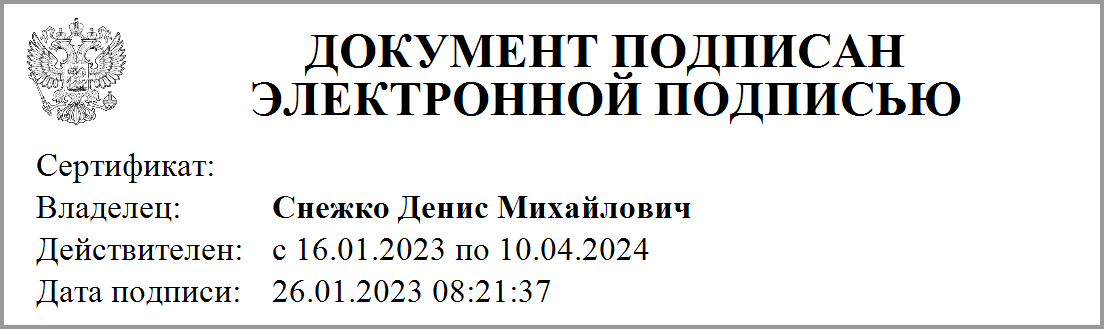 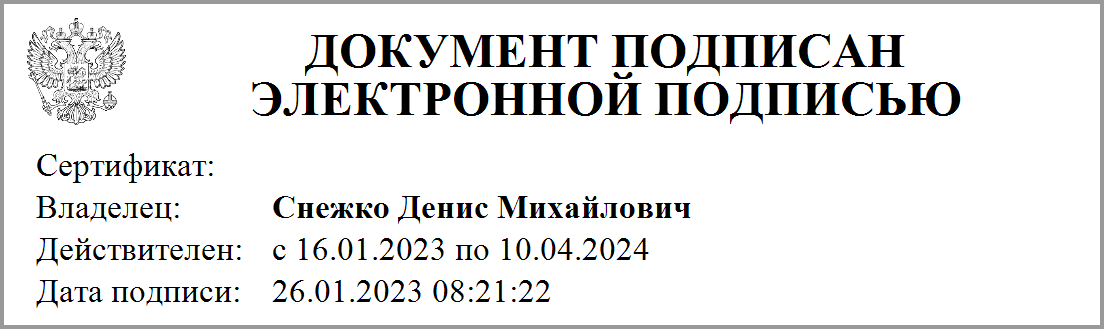 РуководительСнежко Денис МихайловичСнежко Денис Михайлович(подпись)(подпись)(расшифровка подписи)(расшифровка подписи)Главный бухгалтерХарина Е.А.Харина Е.А.(руководитель централизованной бухгалтерии)(подпись)(подпись)(расшифровка подписи)(расшифровка подписи)ПОЯСНИТЕЛЬНАЯ ЗАПИСКАКОДЫФорма по ОКУДФорма по ОКУД0503160                          на   1 января 2023 г.                          на   1 января 2023 г. Дата01.01.2023Главный распорядитель, распорядитель,Код субъекта бюджетной отчетностиполучатель бюджетных средств, главный администратор,   администратор доходов бюджета,по ОКПОглавный администратор, администратор администратор источников финансированиядефицита бюджета ГП "Курорт-Дарасунское" Карымский район         дефицита бюджета ГП "Курорт-Дарасунское" Карымский район         Глава по БК802Наименование бюджета (публично-правового образования) Бюджет городских поселений (публично-правового образования) Бюджет городских поселений по ОКТМО76620157Периодичность:    месячная, квартальная, годоваяЕдиница измерения: руб.    по ОКЕИ383Руководитель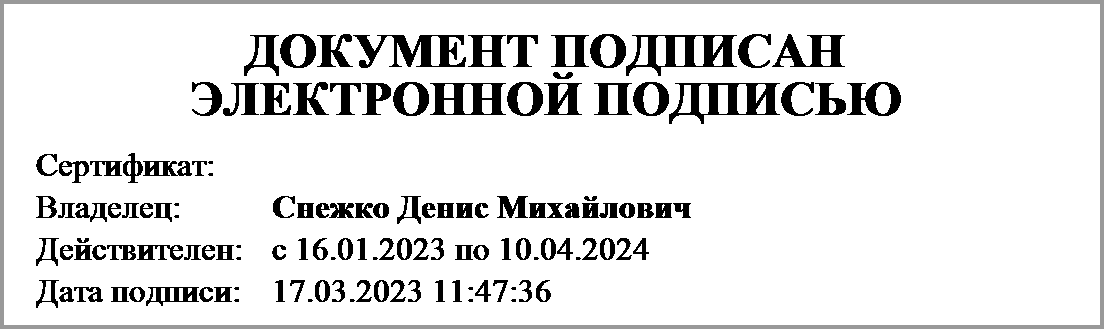 Ангарская Л.А.(подпись)(расшифровка подписи)Руководитель планово-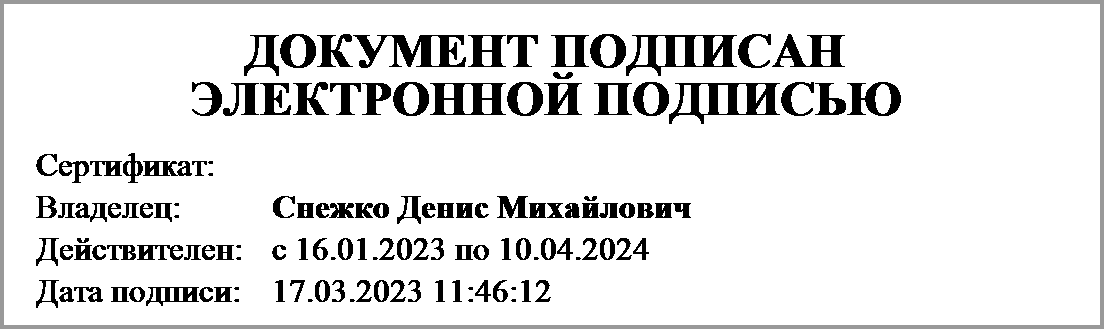 экономической службы(подпись)(расшифровка подписи)Главный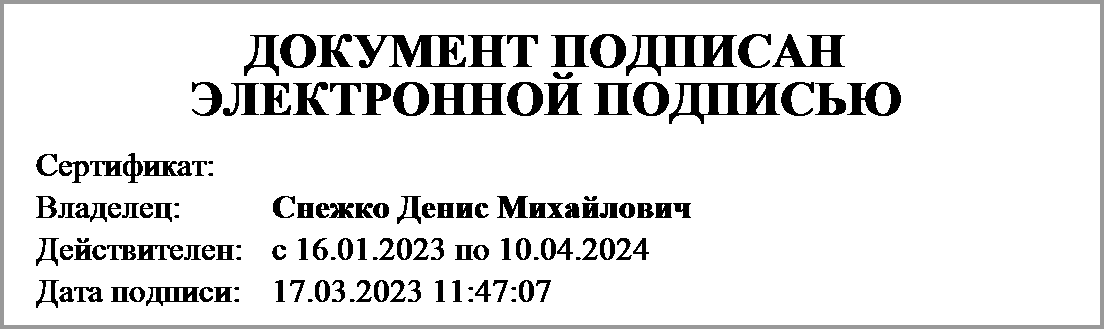 Харина Е.Абухгалтер(подпись)(расшифровка подписи)